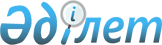 Сарқан ауданының 2010-2012 жылдарға арналған бюджеті туралыАлматы облысы Сарқан аудандық мәслихатының 2009 жылғы 23 желтоқсандағы N 29-183 шешімі. Алматы облысының Әділет департаменті Сарқан ауданының Әділет басқармасында 2009 жылы 29 желтоқсанда N 2-17-79 тіркелді      РҚАО ескертпесі.

      Мәтінде авторлық орфография және пунктуация сақталған.       

Қазақстан Республикасының Бюджет кодексінің 9-бабының 2-тармағына, Қазақстан Республикасының "Қазақстан Республикасындағы жергілікті мемлекеттік басқару және өзін-өзі басқару туралы" Заңының 6-бабының 1-тармағының 1)-тармақшасын басшылыққа ала отырып, Сарқан аудандық мәслихаты ШЕШІМ ҚАБЫЛДАДЫ:



      1. 1, 2 және 3-қосымшаларға сәйкес, оның ішінде 2010 жылға төмендегі көлемде бекітілсін:



      1) Кірістер - 2560505 мың теңге, соның ішінде:

      салықтық түсімдер бойынша - 121105 мың теңге;

      салықтық емес түсімдер бойынша - 14620 мың теңге;

      негізгі капиталды сатудан түсетін түсімдер бойынша - 5992 мың теңге;

      трансферттердің түсімдері бойынша – 2412688 мың теңге, соның ішінде:

      ағымдағы нысаналы трансферттер - 359414,0 мың теңге;

      нысаналы даму трансферттері – 283733,0 мың теңге;

      субвенциялар - 1441015,0 мың теңге.



      2) Шығындар – 2576237 мың теңге.



      3) Таза бюджеттік кредит беру – 12471,0 мың теңге.



      4) Қаржы активтерімен жасалатын операциялар бойынша сальдо – 0,0 мың теңге.



      5) Бюджет тапшылығы - -12471,0 мың теңге.



      6) Бюджет тапшылығын қаржыландыру – 12471,0 мың теңге.

      Ескерту. 1-тармаққа өзгеріс енгізілді - Алматы облысы Сарқан аудандық мәслихатының 2010.02.04 N 30-189 (2010 жылдың 1 қаңтарынан бастап қолданысқа енгізіледі); 2010.04.19 N 33-207 (2010 жылдың 1 қаңтарынан бастап қолданысқа енгізіледі); 2010.06.23 N 35-214 (2010 жылдың 1 қаңтарынан бастап қолданысқа енгізіледі); 2010.08.23 N 37-222 (2010 жылдың 1 қаңтарынан бастап қолданысқа енгізіледі); 2010.10.25 N 38-230 (2010 жылдың 1 қаңтарынан бастап қолданысқа енгізіледі); 2010.12.07 N 40-236 (2010 жылдың 1 қаңтарынан бастап қолданысқа енгізіледі) Шешімдерімен.



      2. 2010 жылға арналған аудандық бюджеттің түсімдері Қазақстан Республикасының Бюджет кодексіне сәйкес, мынадай салық түсімдерінің есебінен қалыптасады:

      заңды тұлғалардың және жеке кәсіпкерлердің мүлкіне салынатын салық;

      жеке тұлғалардың мүлкіне салынатын салық;

      жер салығы;

      заңды тұлғалардың көлік құралдарына салынатын салық;

      жеке тұлғалардың көлік құралдарына салынатын салық;

      бірыңғай жер салығы;

      акциздер;

      жер учаскелерін пайдаланғаны үшін төлем;

      кәсіпкерлік және кәсіби қызметті жүргізгені үшін алынатын алым;

      мемлекеттік баж;

      салықтық емес түсімдер;

      коммуналдық меншіктегі мүлікті жалдаудан түсетін кірістер;

      жергілікті мемлекеттік органдар салатын әкімшілік айыппұлдар, өсімпұлдар, санкциялар;

      басқа да салықтық емес түсімдер

      негізгі капиталды сатудан түсетін түсімдер

      трансферттердің түсімдері.



      3. Табиғи және техногендік сипаттағы төтенше жағдайларды жою үшін ауданның жергілікті атқарушы органының төтенше резерві 2714,0 мың теңге сомасында бекітілсін.



      4. 2010 жылға арналған аудандық бюджетті ұстауға төменгідей қаржы қарастырылсын:



      1-ші функционалдық тобы бойынша "Жалпы сипаттағы мемлекеттік қызметтер" мемлекеттiк басқарудың жалпы функцияларын орындайтын өкiлдi, атқарушы және басқа органдарға 170016 мың теңге сомасында.



      2-ші функционалдық тобы "Қорғаныс" бойынша 7134 мың теңге сомасында;

      Төтенше жағдайлар жөніндегі жұмыстарды ұйымдастыру 6534 мың теңге, соның ішінде:

      Ауданның (облыстық маңызы бар қала) әкімінің аппараты 6534 мың теңге, соның ішінде:

      Аудан (облыстық маңызы бар қала) ауқымындағы төтенше жағдайлардың алдын алу және оларды жою 6534 мың теңге.



      3-ші функционалдық тобы "Қоғамдық тәртіп, қауіпсіздік, құқықтық, сот қылмыстық – атқару қызметі" бойынша 5054,0 мың теңге қарастырылып отыр.



      4-ші функционалдық тобы "Бiлiм беру" саласына 1373810 мың теңге сомасында;

      Ауданның (облыстық маңызы бар қаланың) құрылыс бөлімі 3290 мың теңге, соның ішінде:

      Білім беру объектілерін салу және реконструкциялау 3290 мың теңге.



      6 функционалдық тобы бойынша "Әлеуметтiк көмек және әлеуметтiк қамсыздандыру" саласына 173195 мың теңге сомасында.



      7 функционалдық тобы "Тұрғын үй-коммуналдық шаруашылық" бойынша 312141 мың теңге сомасында;

      Ауданның (облыстық маңызы бар қаланың) құрылыс бөлімі 4000 мың теңге, соның ішінде:

      Ауданның (облыстық маңызы бар қаланың) ветеринария бөлімі 7077 мың теңге, соның ішінде:

      Жергілікті деңгейде ветеринария саласындағы мемлекеттік саясатты іске асыру жөніндегі қызметтер 3268 мың теңге;

      "Мемлекеттік органдарды материалдық-техникалық жарақтандыру 260 мың теңге;

      Алып қойылатын және жойылатын ауру жануарлардың, жануарлардан алынатын өнімдер мен шикізаттың құнын иелеріне өтеу 3129 мың теңге;

      Ауданның (облыстық маңызы бар қаланың) тұрғын үй-коммуналдық шаруашылық, жолаушылар көлігі және автомобиль жолдары бөлімі 529 мың теңге, соның ішінде:

      Мемлекеттік тұрғын үй қорының сақталуын ұйымдастыру 529 мың теңге.



      8 функционалдық тобы "Мәдениет, спорт, туризм және ақпараттық кеңістік" бойынша 49350 мың теңге сомасында.



      10 функционалдық тобы "Ауыл, су, орман, балық шаруашылығы, ерекше қорғалатын табиғи аумақтар, қоршаған ортаны және жануарлар дүниесін қорғау, жер қатынастары" бойынша 83510 мың теңге сомасында;

      Қаңғыбас иттер мен мысықтарды аулауды және жоюды ұйымдастыру 420 мың теңге.



      11 функционалдық тобы "Өнеркәсіп, сәулет, қала құрылысы және құрылыс қызметі" бойынша 8519,0 мың теңге сомасында.



      12 функционалдық тобы "Көлік және коммуникация" бойынша 42996 мың теңге сомасында.



      13 функционалдық тобы "Басқалары" бойынша 8982 мың теңге сомасында.

      Ескерту. 4-тармаққа өзгеріс енгізілді - Алматы облысы Сарқан аудандық мәслихатының 2010.02.04 N 30-189 2010 жылдың 1 қаңтарынан бастап қолданысқа енгізіледі); 2010.04.19 N 33-207 (2010 жылдың 1 қаңтарынан бастап қолданысқа енгізіледі) Шешімдерімен.

       

5. Қазақстан Республикасында 2005-2010 жылдарға арналған білім беруді дамытудың мемлекеттік бағдарламасын іске асыру үшін аудандық бюджетке бөлінген ағымдағы нысаналы трансферттер есебінен төменгілер бекітілсін:

      4-қосымшаға сәйкес, жалпы орта білім беретін мемлекеттік мекемелерді физика, химия, биология кабинеттерін оқу жабдығымен жарақтандыруға 12291,0 мың теңге;

      5-қосымшаға сәйкес мемлекеттік жалпы орта білім беру мекемелерінде лингафондық және мультимедиялық кабинеттерді құру үшін 11082,0 мың теңге;

      6-қосымшаға сәйкес, жалпы орта білім берудің мемлекеттік жүйесіне "Өзін-өзі тану" пәні бойынша оқу материалдарымен қамтамасыз етуге 4063,0 мың теңге;

      7-қосымшаға сәйкес, мектепке дейінгі тәрбие беру ұйымдарына "Өзін-өзі тану" пәні бойынша оқу материалдарымен қамтамасыз етуге 217,0 мың теңге;

      8-қосымшаға сәйкес, жалпы орта білім беруді ақпараттандыруға 8018,0 мың теңге.



      6. Табысы аз отбасыларындағы 18 жасқа дейінгі балаларға жәрдемақы төлеу үшін республикалық бюджеттен 7700,0 мың теңге 9-қосымшаға сәйкес,бекітілсін.



      7. Мемлекеттік атаулы әлеуметтік көмек республикалық бюджеттен 6500,0 мың теңге көлемінде 10-қосымшаға сәйкес, бекітілсін.



      8. Әлеуметтік жұмыс орындарын құруға ағымдағы нысаналы трансферттер есебінен республикалық бюджеттен 11400,0 мың теңге көлемінде 11-қосымшаға сәйкес, бекітілсін.



      9. Жастар тәжірибесі бағдарламаларын кеңейтуге ағымдағы нысаналы трансферттер есебінен республикалық бюджеттен 7800,0 мың теңге көлемінде 12-қосымшаға сәйкес, бекітілсін.



      10. Халыққа тұрғын үй көмегін көрсетуге облыстық бюджеттен ағымдағы нысаналы трансферттер есебінен 23909,0 мың теңге көлемінде 13-қосымшаға сәйкес, бекітілсін.



      11. Облыс әкімінің гранты облыстық бюджеттен ағымдағы нысаналы трансферттер есебінен 1876,0 мың теңге көлемінде 14-қосымшаға сәйкес, бекітілсін.



      12. Қазақстан Республикасында 2008-2010 жылдарға арналған тұрғын үй құрылысын дамытудың Мемлекеттік бағдарламасын жүзеге асыруға 2010 жылға арналған аудандық бюджетке дамытуға бөлінген мақсатты трансферттер есебінен төменгілерді бекітілсін:

      15-қосымшаға сәйкес мемлекеттік коммуналдық тұрғын үй қорының тұрғын үй құрылысына республикалық бюджеттен берілген нысаналы даму трансферттерінің сомасы 31346,0 мың теңге, облыстық бюджеттен берілген нысаналы даму трансферттерінің сомасы 3444,0 мың теңге бекітілсін;

      16-қосымшаға сәйкес инженерлік коммуникациялық жүйесін дамытуға республикалық бюджеттен нысаналы даму трансферттердің сомасы 49279,0 мың теңге және облыстық бюджеттен 15164,0 мың теңге бекітілсін;

      17-қосымшаға сәйкес жол картасы шеңберінде өңірлік жұмыспен қамту және кадрларды қайта даярлау стратегиясын жүзеге асыру аясында облыстық бюджет қаражаты есебінен берілетін нысаналы даму трансферттердің сомасы 105000,0 мың теңге бекітілсін;

      18-қосымшаға сәйкес жол картасы шеңберінде білім беру объектілерін ағымды және күрделі жөндеу жұмыстарына ағымдағы нысаналы трансферттер есебінен республикалық бюджеттен 47500,0 мың теңге және облыстық бюджеттен 23500,0 мың теңге бекітілсін.

      19-қосымша жол картасы шеңберінде елді мекендерді абаттандыруға және көгалдандыруға ағымдағы нысаналы трансферттер есебінен республикалық бюджеттен 16667,0 мың теңге және облыстық бюджеттен 8333,0 мың теңге бекітілсін.

      20-қосымшаға сәйкес жол картасы шеңберінде жолдарды жөндеуге арналған ағымдағы нысаналы трансферттер есебінен республикалық бюджеттен 13468,0 мың теңге және облыстық бюджеттен 6732,0 мың теңге бекітілсін.

      21-қосымшаға сәйкес эпизоотияға қарсы іс шаралар жүргізуге арналған республикалық бюджет қаражатынан ағымдағы нысаналы трансферттер арқылы 37675,0 мың теңге бекітілсін.

      22-қосымшаға сәйкес Ұлы жеңістің 65-жылдығын мерекелеуге байланысты бір жолғы төлемдерді беруге республикалық бюджет қаражаты есебінен ағымдағы нысаналы трансферттер арқылы 16335 мың теңге бекітілсін.

      23-қосымшаға сәйкес сумен қамтамасыз ету объектілерін дамытуға республикалық бюджеттен 50000,0 мың теңге және облыстық бюджеттен 29500,0 мың теңге бекітілсін.



      13. 24-қосымшаға сәйкес, аудандық бюджеттің орындалу барысында қысқартуға жатпайтын жергілікті бюджеттік бағдарламалар тізбесі бекітілсін.



      14. 25-қосымшаға сәйкес жергілікті бюджеттен бірыңғай тестілеу пунктеріне оқушыларды әкелу, олардың тұруы, тамақтануын ұйымдастыруға арналған 780, 0 мың теңге бекітілсін.



      15. 26-қосымшаға сәйкес жалпы орта білім беру мекемелерінің интернетке қосылуға және олардың тарифіне ақы төлеуге арналған 1857,0 мың теңге бекітілсін.



      16. 27-қосымшаға сәйкес білім беру саласында 9561,0 мың теңге жалпы оқыту қорына бекітілсін.



      17. 28-қосымшаға сәйкес жалпы білім беретін мектептерге шетелдік ағылшын тілі оқытушыларын тартуға 5000,0 мың теңге бекітілсін.



      18. Қазақстан Республикасында 2005-2010 жылдарға арналған білім беруді дамытудың мемлекеттік бағдарламасын іске асыру үшін 29-қосымшаға сәйкес білім ұйымдарын күрделі жөндеу және олардың материалдық- техникалық базасын нығайту жөніндегі іс-шараларын іске асыруға арналған 84200,0 мың теңге бекітілсін.



      19. 2010 жылға арналған ауылдық елді мекендердегі әлеуметтік сала мамандарына әлеуметтік қолдау шараларын іске асыру үшін берілетін бюджеттік кредиттер 30-қосымшаға сәйкес, 12471,0 мың теңге бекітілсін.



      20. 2010 жылға арналған ауылдық елді мекендердегі әлеуметтік сала мамандарына әлеуметтік қолдау шараларын іске асыру үшін берілетін бір жолғы көтермеақы республикалық бюджет қаражаты есебінен 31-қосымшаға сәйкес 1758,0 мың теңге сомасында нысаналы ағымдағы трансферттер сомасы бекітілсін.



      21. 32-қосымшаға сәйкес бюджет саласындағы еңбекақы қорының өзгеруіне байланысты облыстық бюджетке алымдар көлемі - 155321,0 мың теңге бекітілсін.



      22. 33-қосымшаға сәйкес, 2010 жылға арналған аудандық бюджеттің бюджеттік даму бағдарламаларының тізбесі бекітілсін.



      23. Осы шешім 2010 жылдың 1 қаңтарынан қолданысқа енгізіледі.      Сарқан аудандық мәслихатының

      кезекті 29 сессиясының төрағасы:            Ж. Құлахметова      Сарқан аудандық

      мәслихатының хатшысы:                      Ғ. Рахметқалиев      КЕЛІСІЛГЕН:      Сарқан аудандық экономика

      және бюджеттік жоспарлау

      бөлімінің бастығы                          Т. Аязбаев

      2009 жылғы 23 желтоқсан

"Сарқан ауданының 2010-2012

жылдарға арналған бюджеті туралы"

Сарқан аудандық мәслихатының

2009 жылғы 23 желтоқсандағы

N 29-183 шешімімен бекітілген

1-қосымша 

Сарқан ауданының 2010 жылға арналған бюджеті      Ескерту. 1-қосымша жаңа редакцияда - Алматы облысы Сарқан аудандық мәслихатының 2010.12.07 N 40-236 (2010 жылдың 1 қаңтарынан бастап қолданысқа енгізіледі) Шешімімен.

"Сарқан ауданының 2010-2012

жылдарға арналған бюджеті туралы"

Сарқан аудандық мәслихатының

2009 жылғы 23 желтоқсандағы

N 29-183 шешімімен бекітілген

2-қосымша 

Сарқан ауданының 2011 жылға арналған бюджеті

"Сарқан ауданының 2010-2012

жылдарға арналған бюджеті туралы"

Сарқан аудандық мәслихатының

2009 жылғы 23 желтоқсандағы

N 29-183 шешімімен бекітілген

3-қосымша 

Сарқан ауданының 2012 жылға арналған бюджеті

"Сарқан ауданының 2010-2012

жылдарға арналған бюджеті туралы"

Сарқан аудандық мәслихатының

2009 жылғы 23 желтоқсандағы

N 29-183 шешімімен бекітілген

4-қосымша 

Жалпы орта білім беретін мемлекеттік мекемелерді

физика,химия,биология кабинеттерін оқу жабдығымен

жарақтандыруға республикалық бюджеттен берілген трансферттер

"Сарқан ауданының 2010-2012

жылдарға арналған бюджеті туралы"

Сарқан аудандық мәслихатының

2009 жылғы 23 желтоқсандағы

N 29-183 шешімімен бекітілген

5-қосымша 

Мемлекеттік жалпы орта білім беру мекемелерінде лингафондық

және мультимедиялық кабинеттерді құру үшін республикалық

бюджеттен берілген трансферттер      Ескерту. 5-қосымша жаңа редакцияда - Алматы облысы Сарқан аудандық мәслихатының 2010.10.25 N 38-230 (2010 жылдың 1 қаңтарынан бастап қолданысқа енгізіледі) Шешімімен.

"Сарқан ауданының 2010-2012

жылдарға арналған бюджеті туралы"

Сарқан аудандық мәслихатының

2009 жылғы 23 желтоқсандағы

N 29-183 шешімімен бекітілген

6-қосымша 

Жалпы орта білім берудің мемлекеттік жүйесіне Өзін өзі тану

пәні бойынша оқу материалдарымен қамту республикалық бюджеттен

берілген трансферттер

"Сарқан ауданының 2010-2012

жылдарға арналған бюджеті туралы"

Сарқан аудандық мәслихатының

2009 жылғы 23 желтоқсандағы

N 29-183 шешімімен бекітілген

7-қосымша 

Мектепке дейінгі тәрбие беру ұйымдарына Өзін өзі тану пәні

бойынша оқу материалдарымен қамту республикалық бюджеттен

берілген трансферттер

"Сарқан ауданының 2010-2012

жылдарға арналған бюджеті туралы"

Сарқан аудандық мәслихатының

2009 жылғы 23 желтоқсандағы

N 29-183 шешімімен бекітілген

8-қосымша 

Жалпы орта білім беруді ақпараттандыруға арналған ағымдағы

нысаналы трансферттер облыстық бюджет қаражаты есебінен

"Сарқан ауданының 2010-2012

жылдарға арналған бюджеті туралы"

Сарқан аудандық мәслихатының

2009 жылғы 23 желтоқсандағы

N 29-183 шешімімен бекітілген

9-қосымша 

Сумен қамтамасыз ету объектілерін дамытуға республикалық,

облыстық бюджеттен берілген нысаналы даму трансферттері      Ескерту. 9-қосымша жаңа редакцияда - Алматы облысы Сарқан аудандық мәслихатының 2010.10.25 N 38-230 (2010 жылдың 1 қаңтарынан бастап қолданысқа енгізіледі) Шешімімен.

"Сарқан ауданының 2010-2012

жылдарға арналған бюджеті туралы"

Сарқан аудандық мәслихатының

2009 жылғы 23 желтоқсандағы

N 29-183 шешімімен бекітілген

10-қосымша 

Мектепке дейінгі тәрбие ұйымдарының қызметін қамтамасыз етуге

РБ және ОБ бөлінген трансферттер сомасы      Ескерту. 10-қосымша жаңа редакцияда - Алматы облысы Сарқан аудандық мәслихатының 2010.10.25 N 38-230 (2010 жылдың 1 қаңтарынан бастап қолданысқа енгізіледі) Шешімімен.

"Сарқан ауданының 2010-2012

жылдарға арналған бюджеті туралы"

Сарқан аудандық мәслихатының

2009 жылғы 23 желтоқсандағы

N 29-183 шешімімен бекітілген

11-қосымша 

Әлеуметтік жұмыс орындарын құруға республикалық бюджеттен

берілген ағымдағы нысаналы трансферттер

"Сарқан ауданының 2010-2012

жылдарға арналған бюджеті туралы"

Сарқан аудандық мәслихатының

2009 жылғы 23 желтоқсандағы

N 29-183 шешімімен бекітілген

12-қосымша 

Білім беру объектілерін салу және реконструкциялау дамытуға

арналған нысаналы трансферттер ОБ      Ескерту. 12-қосымша жаңа редакцияда - Алматы облысы Сарқан аудандық мәслихатының 2010.08.23 N 37-222 (2010 жылдың 1 қаңтарынан бастап қолданысқа енгізіледі) Шешімімен.

"Сарқан ауданының 2010-2012

жылдарға арналған бюджеті туралы"

Сарқан аудандық мәслихатының

2009 жылғы 23 желтоқсандағы

N 29-183 шешімімен бекітілген

13-қосымша 

Халыққа тұрғын үй көмегін көрсетуге облыстық бюджеттен

бюджеттен берілген ағымдағы нысаналы трансферттер

"Сарқан ауданының 2010-2012

жылдарға арналған бюджеті туралы"

Сарқан аудандық мәслихатының

2009 жылғы 23 желтоқсандағы

N 29-183 шешімімен бекітілген

14-қосымша 

Облыс әкімінің гранты облыстық бюджеттен берілген ағымдағы

нысаналы трансферттер      Ескерту. 14-қосымша жаңа редакцияда - Алматы облысы Сарқан аудандық мәслихатының 2010.10.25 N 38-230 (2010 жылдың 1 қаңтарынан бастап қолданысқа енгізіледі) Шешімімен.

"Сарқан ауданының 2010-2012

жылдарға арналған бюджеті туралы"

Сарқан аудандық мәслихатының

2009 жылғы 23 желтоқсандағы

N 29-183 шешімімен бекітілген

15-қосымша 

Мемлекеттік коммуналдық тұрғын үй қорының тұрғын үй құрылысына

республикалық бюджеттен берілген нысаналы трансферттерінің

сомасы      Ескерту. 15-қосымша жаңа редакцияда - Алматы облысы Сарқан аудандық мәслихатының 2010.06.23 N 35-214 (2010 жылдың 1 қаңтарынан бастап қолданысқа енгізіледі) Шешімімен.

"Сарқан ауданының 2010-2012

жылдарға арналған бюджеті туралы"

Сарқан аудандық мәслихатының

2009 жылғы 23 желтоқсандағы

N 29-183 шешімімен бекітілген

16-қосымша 

Инженерлік коммуникациялық инфрақұрылымды дамытуға және

жайластыруға берілген нысаналы даму трансферттердің сомасы      Ескерту. 16-қосымша жаңа редакцияда - Алматы облысы Сарқан аудандық мәслихатының 2010.10.25 N 38-230 (2010 жылдың 1 қаңтарынан бастап қолданысқа енгізіледі) Шешімімен.

"Сарқан ауданының 2010-2012

жылдарға арналған бюджеті туралы"

Сарқан аудандық мәслихатының

2009 жылғы 23 желтоқсандағы

N 29-183 шешімімен бекітілген

17-қосымша 

Инженерлік-коммуникациялық жүйесін дамытуға облыстық бюджеттен

берілген ағымдағы нысаналы трансферттер (Жол карта)      Ескерту. 17-қосымша жаңа редакцияда - Алматы облысы Сарқан аудандық мәслихатының 2010.06.23 N 35-214 (2010 жылдың 1 қаңтарынан бастап қолданысқа енгізіледі) Шешімімен.

"Сарқан ауданының 2010-2012

жылдарға арналған бюджеті туралы"

Сарқан аудандық мәслихатының

2009 жылғы 23 желтоқсандағы

N 29-183 шешімімен бекітілген

18-қосымша 

Білім беру объектілерін ағымдағы және күрделі жөндеу

жұмыстарына ағымдағы нысаналы трансферттер      Ескерту. 18-қосымша жаңа редакцияда - Алматы облысы Сарқан аудандық мәслихатының 2010.06.23 N 35-214 (2010 жылдың 1 қаңтарынан бастап қолданысқа енгізіледі) Шешімімен.

"Сарқан ауданының 2010-2012

жылдарға арналған бюджеті туралы"

Сарқан аудандық мәслихатының

2009 жылғы 23 желтоқсандағы

N 29-183 шешімімен бекітілген

19-қосымша 

Елді мекендерді абаттандыруға және көгалдандыруға ағымдағы

нысаналы трансферттер (Жол карта)      Ескерту. 19-қосымша жаңа редакцияда - Алматы облысы Сарқан аудандық мәслихатының 2010.06.23 N 35-214 (2010 жылдың 1 қаңтарынан бастап қолданысқа енгізіледі) Шешімімен.

"Сарқан ауданының 2010-2012

жылдарға арналған бюджеті туралы"

Сарқан аудандық мәслихатының

2009 жылғы 23 желтоқсандағы

N 29-183 шешімімен бекітілген

20-қосымша 

Жолдарды жөндеуге арналған берілген ағымдағы нысаналы

трансферттер (Жол карта)      Ескерту. 20-қосымша жаңа редакцияда - Алматы облысы Сарқан аудандық мәслихатының 2010.06.23 N 35-214 (2010 жылдың 1 қаңтарынан бастап қолданысқа енгізіледі) Шешімімен.

"Сарқан ауданының 2010-2012

жылдарға арналған бюджеті туралы"

Сарқан аудандық мәслихатының

2009 жылғы 23 желтоқсандағы

N 29-183 шешімімен бекітілген

21-қосымша 

Эпизоотияға қарсы іс-шаралар жүргізуге арналған республикалық

бюджет қаражатынан ағымдағы нысаналы трансферттер      Ескерту. 21-қосымша жаңа редакцияда - Алматы облысы Сарқан аудандық мәслихатының 2010.04.19 N 33-207 (2010 жылдың 1 қаңтарынан бастап қолданысқа енгізіледі) Шешімімен.

"Сарқан ауданының 2010-2012

жылдарға арналған бюджеті туралы"

Сарқан аудандық мәслихатының

2009 жылғы 23 желтоқсандағы

N 29-183 шешімімен бекітілген

22-қосымша 

Ұлы жеңістің 65-жылдығын мерекелеуге байланысты бір жолғы

төлемдерді беруге республикалық бюджеттен берілген трансферттер      Ескерту. 22-қосымша жаңа редакцияда - Алматы облысы Сарқан аудандық мәслихатының 2010.06.23 N 35-214 (2010 жылдың 1 қаңтарынан бастап қолданысқа енгізіледі) Шешімімен.

"Сарқан ауданының 2010-2012

жылдарға арналған бюджеті туралы"

Сарқан аудандық мәслихатының

2009 жылғы 23 желтоқсандағы

N 29-183 шешімімен бекітілген

23-қосымша 

Сумен қамтамасыз ету объектілерін дамытуға республикалық,

облыстық бюджеттен берілген нысаналы даму трансферттері      Ескерту. 23-қосымша жаңа редакцияда - Алматы облысы Сарқан аудандық мәслихатының 2010.06.23 N 35-214 (2010 жылдың 1 қаңтарынан бастап қолданысқа енгізіледі) Шешімімен.

"Сарқан ауданының 2010-2012

жылдарға арналған бюджеті туралы"

Сарқан аудандық мәслихатының

2009 жылғы 23 желтоқсандағы

N 29-183 шешімімен бекітілген

24-қосымша 

2010 жылға арналған аудандық бюджеттің орындалу барысында

қысқартуға жатпайтын жергілікті бюджеттік бағдарламалар тізбесі

"Сарқан ауданының 2010-2012

жылдарға арналған бюджеті туралы"

Сарқан аудандық мәслихатының

2009 жылғы 23 желтоқсандағы

N 29-183 шешімімен бекітілген

25-қосымша 

Жергілікті бюджетті бірыңғай тестілеу пунктеріне оқушыларды

әкелу, олардың тұруы, тамақтануын ұйымдастыруға арналған

қосымша шығындары

"Сарқан ауданының 2010-2012

жылдарға арналған бюджеті туралы"

Сарқан аудандық мәслихатының

2009 жылғы 23 желтоқсандағы

N 29-183 шешімімен бекітілген

26-қосымша 

Жергілікті бюджеттің мемлекеттік жалпы орта білім беру

мекемелерінің интернетке қосылуға және олардың трафигіне ақы

төлеуге арналған қосымша шығындары

"Сарқан ауданының 2010-2012

жылдарға арналған бюджеті туралы"

Сарқан аудандық мәслихатының

2009 жылғы 23 желтоқсандағы

N 29-183 шешімімен бекітілген

27-қосымша 

Білім беру саласында 1 %-дық жалпы оқыту қоры

"Сарқан ауданының 2010-2012

жылдарға арналған бюджеті туралы"

Сарқан аудандық мәслихатының

2009 жылғы 23 желтоқсандағы

N 29-183 шешімімен бекітілген

28-қосымша 

Жергілікті бюджеттің 2010 жылға жалпы білім беретін мектептерге

шетелдік ағылшын тілі оқытушыларын тартуға арналған қосымша

шығындары      Ескерту. 28-қосымша жаңа редакцияда - Алматы облысы Сарқан аудандық мәслихатының 2010.10.25 N 38-230 (2010 жылдың 1 қаңтарынан бастап қолданысқа енгізіледі) Шешімімен.

"Сарқан ауданының 2010-2012

жылдарға арналған бюджеті туралы"

Сарқан аудандық мәслихатының

2009 жылғы 23 желтоқсандағы

N 29-183 шешімімен бекітілген

29-қосымша 

2009 жылғы жергілікті бюджеттің, Қазақстан Республикасында

білім берудің 2005-2010 жылдарға арналған мемлекеттік

бағдарламасының білім беру ұйымдарын күрделі жөндеу және

олардың материалдық-техникалық базасын нығайту жөніндегі

іс-шараларын іске асыруға арналған шығындары      Ескерту. 29-қосымша жаңа редакцияда - Алматы облысы Сарқан аудандық мәслихатының 2010.06.23 N 35-214 (2010 жылдың 1 қаңтарынан бастап қолданысқа енгізіледі) Шешімімен.

"Сарқан ауданының 2010-2012

жылдарға арналған бюджеті туралы"

Сарқан аудандық мәслихатының

2009 жылғы 23 желтоқсандағы

N 29-183 шешімімен бекітілген

30-қосымша 

2010 жылға арналған ауылдық елді мекендердегі әлеуметтік сала

мамандарына әлеуметтік қолдау шараларын іске асыру үшін

берілетін бюджеттік кредиттер      Ескерту. 30-қосымша жаңа редакцияда - Алматы облысы Сарқан аудандық мәслихатының 2010.12.07 N 40-236 (2010 жылдың 1 қаңтарынан бастап қолданысқа енгізіледі) Шешімімен.

"Сарқан ауданының 2010-2012

жылдарға арналған бюджеті туралы"

Сарқан аудандық мәслихатының

2009 жылғы 23 желтоқсандағы

N 29-183 шешімімен бекітілген

31-қосымша 

2010 жылға арналған ауылдық елді мекендердегі әлеуметтік сала

мамандарына әлеуметтік қолдау шараларын іске асыру үшін

берілетін бір жолғы көтермеақы республикалық бюджеттен нысаналы

ағымдағы трансферттер      Ескерту. 31-қосымша жаңа редакцияда - Алматы облысы Сарқан аудандық мәслихатының 2010.10.25 N 38-230 (2010 жылдың 1 қаңтарынан бастап қолданысқа енгізіледі) Шешімімен.

"Сарқан ауданының 2010-2012

жылдарға арналған бюджеті туралы"

Сарқан аудандық мәслихатының

2009 жылғы 23 желтоқсандағы

N 29-183 шешімімен бекітілген

32-қосымша 

Бюджет саласында еңбек ақы қорының өзгеруіне байланысты

облыстық бюджетке ағымдағы нысаналы трансферттер      Ескерту. 32-қосымша жаңа редакцияда - Алматы облысы Сарқан аудандық мәслихатының 2010.04.19 N 33-207 (2010 жылдың 1 қаңтарынан бастап қолданысқа енгізіледі) Шешімімен.

"Сарқан ауданының 2010-2012

жылдарға арналған бюджеті туралы"

Сарқан аудандық мәслихатының

2009 жылғы 23 желтоқсандағы

N 29-183 шешімімен бекітілген

33-қосымша 

2010 жылға арналған аудандық бюджеттің бюджеттік даму

бағдарламаларының тізбесі      Ескерту. 33-қосымша жаңа редакцияда - Алматы облысы Сарқан аудандық мәслихатының 2010.06.23 N 35-214 (2010 жылдың 1 қаңтарынан бастап қолданысқа енгізіледі) Шешімімен.

"Сарқан ауданының 2010-2012

жылдарға арналған бюджеті

туралы" Сарқан аудандық

мәслихатының 2009 жылғы 23

желтоқсандағы N 29-183

шешімімен бекітілген

34-қосымша 

Мектепке дейінгі тәрбие ұйымдарының қызметін қамтамасыз етуге

РБ және ОБ бөлінген трансферттер сомасы      Ескерту. 34-қосымша жаңа редакцияда - Алматы облысы Сарқан аудандық мәслихатының 2010.04.19 N 33-207 (2010 жылдың 1 қаңтарынан бастап қолданысқа енгізіледі) Шешімімен.

"Сарқан ауданының 2010-2012

жылдарға арналған бюджеті

туралы" Сарқан аудандық

мәслихатының 2009 жылғы 23

желтоқсандағы N 29-183

шешімімен бекітілген

35-қосымша 

Ауыл шаруашылығы объектілеріне берілген нысаналы даму

трансферттердің сомасы      Ескерту. 35-қосымша жаңа редакцияда - Алматы облысы Сарқан аудандық мәслихатының 2010.04.19 N 33-207; (2010 жылдың 1 қаңтарынан бастап қолданысқа енгізіледі) Шешімімен.

"Сарқан ауданының 2010-2012

жылдарға арналған бюджеті

туралы" Сарқан аудандық

мәслихатының 2009 жылғы 23

желтоқсандағы N 29-183

шешімімен бекітілген

36-қосымша 

Алып қойылатын және жойылатын ауру жануарлардың, жануарлардан

алынатын өнімдер мен шикізаттың құнын иелеріне өтеуге арналған

ағымдағы нысаналы трансферттердің сомасы      Ескерту. 36-қосымшамен толықтырылды - Алматы облысы Сарқан аудандық мәслихатының 2010.02.04 N 30-189; (2010 жылдың 1 қаңтарынан бастап қолданысқа енгізіледі) Шешімімен.

"Сарқан ауданының

2010-2012 жылдарға арналған

бюджеті туралы" Сарқан

аудандық мәслихатының

2009 жылғы 23 желтоқсандағы

N 29-183 шешімімен бекітілген

37-қосымша 

Республикалық бюджеттен трансферттер есебінен мектепке дейінгі

шағын орталықтарды ұстауға бөлінген сома      Ескерту. 37-қосымшамен толықтырылды - Алматы облысы Сарқан аудандық мәслихатының 2010.08.23 N 37-222 (2010 жылдың 1 қаңтарынан бастап қолданысқа енгізіледі) Шешімімен.

"Сарқан ауданының

2010-2012 жылдарға арналған

бюджеті туралы" Сарқан

аудандық мәслихатының

2009 жылғы 23 желтоқсандағы

N 29-183 шешімімен бекітілген

38-қосымша 

Сумен жабдықтау жүйелерін дамытуға арналған трансферттер      Ескерту. 38-қосымшамен толықтырылды - Алматы облысы Сарқан аудандық мәслихатының 2010.06.23 N 35-214 (2010 жылдың 1 қаңтарынан бастап қолданысқа енгізіледі) Шешімімен.
					© 2012. Қазақстан Республикасы Әділет министрлігінің «Қазақстан Республикасының Заңнама және құқықтық ақпарат институты» ШЖҚ РМК
				СанатыСанатыСанатыСанатыСанатыСомасы

(мың теңге)СыныбыСыныбыСыныбыСыныбыСомасы

(мың теңге)Iшкi сыныбыIшкi сыныбыIшкi сыныбыСомасы

(мың теңге)ЕрекшелiгiЕрекшелiгiСомасы

(мың теңге)А Т А У ЫСомасы

(мың теңге)I.КІРІСТЕР25605051Салықтық түсімдер12794504Меншiкке салынатын салықтар1204401Мүлiкке салынатын салықтар819003Жер салығы82114Көлiк құралдарына салынатын салық238295Бірыңғай жер салығы650005Тауарларға, жұмыстарға және қызметтерге салынатын iшкi салықтар43402Акциздер11303Табиғи және басқа да ресурстарды пайдаланғаны үшiн түсетiн түсiмдер4004Кәсiпкерлiк және кәсiби қызметтi жүргiзгенi үшiн алынатын алымдар281008Заңдық мәнді іс-әрекеттерді жасағаны және (немесе) оған уәкілеттігі бар мемлекеттік органдар немесе лауазымды адамдар құжаттар бергені үшін алынатын міндетті төлемдер31651Мемлекеттік баж31652Салықтық емес түсiмдер1288001Мемлекеттік меншіктен түсетін кірістер2205Мемлекет меншігіндегі мүлікті жалға беруден түсетін кірістер22004Коммуналдық меншіктегі мүлікті жалдаудан түсетін кірістер22004Мемлекеттік бюджеттен қаржыландырылатын, сондай-ақ Қазақстан Республикасы Ұлттық Банкінің бюджетінен (шығыстар сметасынан) ұсталатын және қаржыландырылатын мемлекеттік мекемелер салатын айыппұлдар, өсімпұлдар, санкциялар, өндіріп алулар114601Мұнай секторы ұйымдарынан түсетін түсімдерді қоспағанда, мемлекеттік бюджеттен қаржыландырылатын, сондай-ақ Қазақстан Республикасы Ұлттық Банкінің бюджетінен (шығыстар сметасынан) ұсталатын және қаржыландырылатын мемлекеттік мекемелер салатын айыппұлдар, өсімпұлдар, санкциялар, өндіріп алулар1146006Басқа да салықтық емес түсiмдер12001Басқа да салықтық емес түсiмдер12003Негізгі капиталды сатудан түсетін түсімдер699203Жердi және материалдық емес активтердi сату69921Жерді сату69924Трансферттердің түсімдері241268802Мемлекеттiк басқарудың жоғары тұрған органдарынан түсетiн трансферттер24126882Облыстық бюджеттен түсетiн трансферттер2412688Функционалдық топФункционалдық топФункционалдық топФункционалдық топФункционалдық топСомасы

мың теңгеКіші функцияКіші функцияКіші функцияКіші функцияСомасы

мың теңгеБюджеттік бағдарламалардың әкімшісіБюджеттік бағдарламалардың әкімшісіБюджеттік бағдарламалардың әкімшісіСомасы

мың теңгеБағдарламаБағдарламаСомасы

мың теңгеА Т А У ЫСомасы

мың теңгеІІ.ШЫҒЫНДАР257623701Жалпы сипаттағы мемлекеттiк қызметтер1733711Мемлекеттiк басқарудың жалпы функцияларын орындайтын өкiлдi, атқарушы және басқа органдар149963112Аудан (облыстық маңызы бар қала) мәслихатының аппараты11017001Аудан (облыстық маңызы бар қала) мәслихатының қызметін қамтамасыз ету жөніндегі қызметтер10867004Мемлекеттік органдарды материалдық-техникалық жарақтандыру150122Аудан (облыстық маңызы бар қала) әкімінің аппараты40400001Аудан (облыстық маңызы бар қала) әкімінің қызметін қамтамасыз ету жөніндегі қызметтер39490004Мемлекеттік органдарды материалдық-техникалық жарақтандыру910123Қаладағы аудан, аудандық маңызы бар қала, кент, ауыл (село), ауылдық (селолық) округ әкімінің аппараты98546001Қаладағы аудан, аудандық маңызы бар қаланың, кент, ауыл (село), ауылдық (селолық) округ әкімінің қызметін қамтамасыз ету жөніндегі қызметтер94620023Мемлекеттік органдарды материалдық-техникалық жарақтандыру39262Қаржылық қызмет12688452Ауданның (облыстық маңызы бар қаланың) қаржы бөлімі12688001Аудандық бюджетті орындау және коммуналдық меншікті (облыстық маңызы бар қала) саласындағы мемлекеттік саясатты іске асыру жөніндегі қызметтер11221003Салық салу мақсатында мүлікті бағалауды жүргізу547019Мемлекеттік органдарды материалдық-техникалық жарақтандыру9205Жоспарлау және статистикалық қызмет10720476Ауданның (облыстық маңызы бар қаланың) экономика, бюджеттік жоспарлау және кәсіпкерлік бөлімі10720001Экономикалық саясатты, мемлекеттік жоспарлау жүйесін қалыптастыру және дамыту және ауданды (облыстық маңызы бар қаланы) басқару саласындағы мемлекеттік саясатты іске асыру жөніндегі қызметтер10543003Мемлекеттік органдарды материалдық-техникалық жарақтандыру17702Қорғаныс520311Әскери мұқтаждар600122Аудан (облыстық маңызы бар қала) әкімінің аппараты600005Жалпыға бірдей әскери міндетті атқару шеңберіндегі іс-шаралар6002Төтенше жағдайлар жөнiндегi жұмыстарды ұйымдастыру51431122Аудан (облыстық маңызы бар қала) әкімінің аппараты51431006Аудан (облыстық маңызы бар қала) ауқымындағы төтенше жағдайлардың алдын алу және оларды жою5143103Қоғамдық тәртіп, қауіпсіздік, құқықтық, сот, қылмыстық-атқару қызметі45761Құқық қорғау қызметi4576458Ауданның (облыстық маңызы бар қаланың) тұрғын үй-коммуналдық шаруашылық, жолаушылар көлігі және автомобиль жолдары бөлімі4576021Елдi мекендерде жол жүрісі қауiпсiздiгін қамтамасыз ету457604Бiлiм беру14579851Мектепке дейiнгi тәрбие және оқыту142206471Ауданның (облыстық маңызы бар қаланың) білім, дене шынықтыру және спорт бөлімі142206003Мектепке дейінгі тәрбие ұйымдарының қызметін қамтамасыз ету1422062Бастауыш, негізгі орта және жалпы орта білім беру1214898123Қаладағы аудан, аудандық маңызы бар қала, кент, ауыл (село), ауылдық (селолық) округ әкімінің аппараты1214005Ауылдық (селолық) жерлерде балаларды мектепке дейін тегін алып баруды және кері алып келуді ұйымдастыру1214471Ауданның (облыстық маңызы бар қаланың) білім, дене шынықтыру және спорт бөлімі бөлімі1213684004Жалпы білім беру1199768005Балалар мен жеткіншектерге қосымша білім беру139169Бiлiм беру саласындағы өзге де қызметтер100881466Ауданның (облыстық маңызы бар қаланың) сәулет5790037Білім беру объектілерін салу және реконструкциялау5790471Ауданның (облыстық маңызы бар қаланың) білім, дене шынықтыру және спорт бөлімі бөлімі95091008Ауданның (облыстық маңызы бар қаланың) мемлекеттік білім беру мекемелерінде білім беру жүйесін ақпараттандыру8018009Ауданның (облыстық маңызы бар қаланың) мемлекеттік білім беру мекемелер үшін оқулықтар мен оқу-әдістемелік кешендерді сатып алу және жеткізу16691010Аудандық (қалалық) ауқымдағы мектеп олимпиадаларын және мектептен тыс іс-шараларды өткiзу1287016Өңірлік жұмыспен қамту және кадрларды қайта даярлау стратегиясын іске асыру шеңберінде білім беру объектілерін күрделі, ағымды жөндеу6909506Әлеуметтiк көмек және әлеуметтiк қамсыздандыру1834152Әлеуметтiк көмек166613451Ауданның (облыстық маңызы бар қаланың) жұмыспен қамту және әлеуметтік бағдарламалар бөлімі166613002Еңбекпен қамту бағдарламасы54121004Ауылдық жерлерде тұратын денсаулық сақтау, білім беру, әлеуметтік қамтамасыз ету, мәдениет және спорт мамандарына отын сатып алуға Қазақстан Республикасының заңнамасына сәйкес әлеуметтік көмек көрсету7240005Мемлекеттік атаулы әлеуметтік көмек8027006Тұрғын үй көмегі23909007Жергілікті өкілетті органдардың шешімі бойынша мұқтаж азаматтардың жекелеген топтарына әлеуметтік көмек19958010Үйден тәрбиеленіп оқытылатын мүгедек балаларды материалдық қамтамасыз ету1110014Мұқтаж азаматтарға үйде әлеуметтiк көмек көрсету1010001618 жасқа дейінгі балаларға мемлекеттік жәрдемақылар13062017Мүгедектерді оңалту жеке бағдарламасына сәйкес, мұқтаж мүгедектерді міндетті гигиеналық құралдармен қамтамасыз етуге, және ымдау тілі мамандарының, жеке көмекшілердің қызмет көрсету3876020Ұлы Отан соғысындағы Жеңістің 65 жылдығына орай Ұлы Отан соғысының қатысушылары мен мүгедектеріне, сондай-ақ оларға теңестірілген, оның ішінде майдандағы армия құрамына кірмеген, 1941 жылғы 22 маусымнан бастап 1945 жылғы 3 қыркүйек аралығындағы кезеңде252109Әлеуметтiк көмек және әлеуметтiк қамтамасыз ету салаларындағы өзге де қызметтер16802451Ауданның (облыстық маңызы бар қаланың) жұмыспен қамту және әлеуметтік бағдарламалар бөлімі16802001Жергілікті деңгейде облыстың жұмыспен қамтуды қамтамасыз ету және халық үшін әлеуметтік бағдарламаларды іске асыру саласындағы мемлекеттік саясатты іске асыру жөніндегі қызметтер15153011Жәрдемақыларды және басқа да әлеуметтік төлемдерді есептеу, төлеу мен жеткізу бойынша қызметтерге ақы төлеу164907Тұрғын үй-коммуналдық шаруашылық4052481Тұрғын үй шаруашылығы93831458Ауданның (облыстық маңызы бар қаланың) тұрғын үй-коммуналдық шаруашылығы, жолаушылар көлігі және автомобиль жолдары бөлімі664003Мемлекеттік тұрғын үй қорының сақталуын ұйымдастыру664466Ауданның (облыстық маңызы бар қаланың) қала құрылысы және құрылыс бөлімі93167003Мемлекеттік коммуналдық тұрғын үй қорының тұрғын үй құрылысы және (немесе) сатып алу33980004Инженерлік коммуникациялық инфрақұрылымды дамыту, жайластыру және (немесе) сатып алу591872Коммуналдық шаруашылық281983458Ауданның (облыстық маңызы бар қаланың) тұрғын үй-коммуналдық шаруашылығы, жолаушылар көлігі және автомобиль жолдары бөлімі281983012Сумен жабдықтау және су бөлу жүйесінің қызмет етуі445028Коммуналдық шаруашылығын дамыту12047029Сумен жабдықтау жүйесін дамыту174225032Өңірлік жұмыспен қамту және кадрларды қайта даярлау стратегиясын іске асыру шеңберінде инженерлік коммуникациялық инфрақұрылымды дамыту952663Елді-мекендерді көркейту29434123Қаладағы аудан, аудандық маңызы бар қала, кент, ауыл (село), ауылдық (селолық) округ әкімінің аппараты29434008Елді мекендерде көшелерді жарықтандыру7279009Елді мекендердің санитариясын қамтамасыз ету3993010Жерлеу орындарын күтіп-ұстау және туысы жоқ адамдарды жерлеу665011Елді мекендерді абаттандыру мен көгалдандыру1749708Мәдениет, спорт, туризм және ақпараттық кеңістiк471471Мәдениет саласындағы қызмет18864478Ауданның (облыстық маңызы бар қаланың) мәдениет және тілдерді дамыту бөлімі18864009Мәдени-демалыс жұмысын қолдау188642Спорт1880471Ауданның (облыстық маңызы бар қаланың) білім, Дене шынықтыру және спорт бөлімі1880014Аудандық (облыстық маңызы бар қалалық) деңгейде спорттық жарыстар өткiзу626015Әртүрлi спорт түрлерi бойынша аудан (облыстық маңызы бар қала) құрама командаларының мүшелерiн дайындау және олардың облыстық спорт жарыстарына қатысуы12543Ақпараттық кеңiстiк17391478Ауданның (облыстық маңызы бар қаланың) ішкі саясат, мәдениет және тілдерді дамыту бөлімі17391005Газеттер мен журналдар арқылы мемлекеттік ақпараттық саясат жүргізу2784007Аудандық (қалалық) кiтапханалардың жұмыс iстеуi12223008Мемлекеттік тілді және Қазақстан халықтарының басқа да тілдерін дамыту23849Мәдениет, спорт, туризм және ақпараттық кеңiстiктi ұйымдастыру жөнiндегi өзге де қызметтер9012478Ауданның (облыстық маңызы бар қаланың) мәдениет және тілдерді дамыту бөлімі9012001Ақпаратты, мемлекеттілікті нығайту және азаматтардың әлеуметтік сенімділігін қалыптастыру саласында жергілікті деңгейде мемлекеттік саясатты іске асыру жөніндегі қызметтер8140003Мемлекеттік органдарды материалдық-техникалық жарақтандыру300004Жастар саясаты саласындағы өңірлік бағдарламаларды iске асыру57210Ауыл, су, орман, балық шаруашылығы, ерекше қорғалатын табиғи аумақтар, қоршаған ортаны және жануарлар дүниесін қорғау, жер қатынастары820811Ауыл шаруашылығы17350474Ауданның (облыстық маңызы бар қаланың) ауыл шаруашылығы және ветеринария бөлімі15089001Жергілікті деңгейде ауыл шаруашылығы саласындағы мемлекеттік саясатты іске асыру жөніндегі қызметтер11740004Мемлекеттік органдарды материалдық-техникалық жарақтандыру460007Қаңғыбас иттер мен мысықтарды аулауды және жоюды ұйымдастыру420008Алып қойылатын және жойылатын ауру жануарлардың, жануарлардан алынатын өнімдер мен шикізаттың құнын иелеріне өтеу2469476Ауданның (облыстық маңызы бар қаланың) экономика, бюджеттік жоспарлау және кәсіпкерлік бөлімі2261099Республикалық бюджеттен берілетін нысаналы трансферттер есебінен ауылдық елді мекендер саласының мамандарын әлеуметтік қолдау шараларын22616Жер қатынастары5431463Ауданның (облыстық маңызы бар қаланың) жер қатынастары бөлімі5431001Аудан (облыстық маңызы бар қала) аумағында жер қатынастарын реттеу саласындағы мемлекеттік саясатты іске асыру жөніндегі қызметтер5281008Мемлекеттік органдарды материалдық-техникалық жарақтандыру1509Ауыл, су, орман, балық шаруашылығы және қоршаған ортаны қорғау мен жер қатынастары саласындағы өзге де қызметтер59300123Қаладағы аудан, аудандық маңызы бар қала, кент, ауыл (село), ауылдық (селолық) округ әкімінің аппараты23730019Өңірлік жұмыспен қамту және кадрларды қайта даярлау стратегиясын іске асыру шеңберінде ауылдарда (селоларда), ауылдық (селолық) округтерде әлеуметтік жобаларды қаржыландыру23730474Ауданның (облыстық маңызы бар қаланың) ауыл  шаруашылығы және ветеринария бөлімі35570013Эпизоотияға қарсы іс-шаралар жүргізу3557011Өнеркәсіп, сәулет, қала құрылысы және құрылыс қызметі88862Сәулет, қала құрылысы және құрылыс қызметі8886466Ауданның (облыстық маңызы бар қаланың) құрылыс бөлімі8886001Құрылыс, облыс қалаларының, аудандарының және елді мекендерінің сәулеттік бейнесін жақсарту саласындағы мемлекеттік саясатты іске асыру және ауданның (облыстық маңызы бар қаланың) аумағын оңтайлы және тиімді қала құрылыстық игеруді қамтамасыз ету жөніндегі8586016Мемлекеттік органдарды материалдық-техникалық жарақтандыру30012Көлiк және коммуникация425521Автомобиль көлiгi22588458Ауданның (облыстық маңызы бар қаланың) тұрғын үй-коммуналдық шаруашылығы, жолаушылар көлігі және автомобиль жолдары бөлімі22588023Автомобиль жолдарының жұмыс істеуін қамтамасыз ету225889Көлiк және коммуникациялар саласындағы өзге де қызметтер19964458Ауданның (облыстық маңызы бар қаланың) тұрғын үй-коммуналдық шаруашылығы, жолаушылар көлігі және автомобиль жолдары бөлімі19964008Өңірлік жұмыспен қамту және кадрларды қайта даярлау стратегиясын іске асыру шеңберінде аудандық маңызы бар автомобиль жолдарын, қала және елді-мекендер көшелерін жөндеу және ұстау1996413Басқалар242209Басқалар24220452Ауданның (облыстық маңызы бар қаланың) қаржы бөлімі2714012Ауданның (облыстық маңызы бар қаланың) жергілікті атқарушы органының резерві2714458Ауданның (облыстық маңызы бар қаланың) тұрғын үй-коммуналдық шаруашылығы, жолаушылар көлігі және автомобиль жолдары бөлімі5270001Жергілікті деңгейде тұрғын үй-коммуналдық шаруашылығы, жолаушылар көлігі және автомобиль жолдары саласындағы мемлекеттік саясатты іске асыру жөніндегі қызметтер3535014Мемлекеттік органдарды материалдық-техникалық жарақтандыру1735471Ауданның (облыстық маңызы бар қаланың) білім, дене шынықтыру және спорт бөлімі16236001Білім, дене шынықтыру және спорт бөлімі қызметін қамтамасыз ету15887019Мемлекеттік органдарды материалдық-техникалық жарақтандыру34915Трансферттер947251Трансферттер94725452Ауданның (облыстық маңызы бар қаланың) қаржы бөлімі94725006Нысаналы пайдаланылмаған (толық пайдаланылмаған) трансферттерді қайтару64020Бюджет саласындағы еңбекақы төлеу қорының өзгеруіне байланысты жоғары тұрған бюджеттерге берілетін ағымдағы нысаналы трансферттер94661ІІІ. ТАЗА БЮДЖЕТТІК КРЕДИТ БЕРУ12092Бюджеттік кредиттер1209210Ауыл, су, орман, балық шаруашылығы, ерекше қорғалатын табиғи аумақтар, қоршаған ортаны және жануарлар дүниесін қорғау, жер қатынастары124631Ауыл шаруашылығы12463476Ауданның (облыстық маңызы бар қаланың) экономика, бюджеттік жоспарлау және кәсіпкерлік бөлімі12463006Ауылдық елді мекендердің әлеуметтік саласының мамандарын әлеуметтік қолдау шараларын іске асыру үшін бюджеттік кредиттер12463СанатыСанатыСанатыСанатыСомасы

(мың теңге)СыныбыСыныбыСыныбыСомасы

(мың теңге)Iшкi сыныбыIшкi сыныбыСомасы

(мың теңге)АтауыСомасы

(мың теңге)Бюджеттік кредиттерді өтеу3715Бюджеттік кредиттерді өтеу37101Бюджеттік кредиттерді өтеу3711Мемлекеттік бюджеттен берілген

бюджеттік кредиттерді өтеу371Жеке тұлғаларға жергілікті бюджеттен берілген бюджеттік кредиттерді өтеу371Функционалдық топФункционалдық топФункционалдық топФункционалдық топФункционалдық топФункционалдық топСомасы

(мың теңге)Кіші функцияКіші функцияКіші функцияКіші функцияКіші функцияСомасы

(мың теңге)Бюджеттік бағдарламалардың әкімшісіБюджеттік бағдарламалардың әкімшісіБюджеттік бағдарламалардың әкімшісіБюджеттік бағдарламалардың әкімшісіСомасы

(мың теңге)БағдарламаБағдарламаБағдарламаСомасы

(мың теңге)Кіші бағдарламаКіші бағдарламаСомасы

(мың теңге)АтауыСомасы

(мың теңге)ІV. ҚАРЖЫ АКТИВТЕРІМЕН

ЖАСАЛАТЫН ОПЕРАЦИЯЛАР БОЙЫНША

САЛЬДО0СанатыСанатыСанатыСанатыСомасы

(мың теңге)СыныбыСыныбыСыныбыСомасы

(мың теңге)Iшкi сыныбыIшкi сыныбыСомасы

(мың теңге)АтауыСомасы

(мың теңге)V. БЮДЖЕТ ТАПШЫЛЫҒЫ (ПРОФИЦИТІ)-27824VI. БЮДЖЕТ ТАПШЫЛЫҒЫН ҚАРЖЫЛАНДЫРУ

(ПРОФИЦИТІН ПАЙДАЛАНУ)278247Қарыздар түсімі1246301Мемлекеттік ішкі қарыздар124632Қарыз алу келісім шарттары12463БЮДЖЕТ ҚАРАЖАТЫ ҚАЛДЫҚТАРЫНЫҢ ҚОЗҒАЛЫСЫ15732Функционалдық топФункционалдық топФункционалдық топФункционалдық топФункционалдық топСомасы

(мың теңге)Кіші функцияКіші функцияКіші функцияКіші функцияСомасы

(мың теңге)Бюджеттік бағдарламалардың әкімшісіБюджеттік бағдарламалардың әкімшісіБюджеттік бағдарламалардың әкімшісіСомасы

(мың теңге)БағдарламаБағдарламаСомасы

(мың теңге)АтауыСомасы

(мың теңге)ҚАРЫЗДАРДЫ ӨТЕУ37916ҚАРЫЗДАРДЫ ӨТЕУ3791Қарыздарды өтеу379452Ауданның (облыстық маңызы бар қаланың)

қаржы бөлімі379008Жергілікті атқарушы органдардың борышын

өтеу371021Жергілікті бюджеттен бөлінген пайдаланылмаған бюджеттік кредиттерді қайтару8СанатыСанатыСанатыСанатыСомасы

(мың теңге)СыныбыСыныбыСыныбыСомасы

(мың теңге)Iшкi сыныбыIшкi сыныбыСомасы

(мың теңге)АтауыСомасы

(мың теңге)I.КІРІСТЕР21371571Салықтық түсімдер123345104Меншiкке салынатын салықтар1159801041Мүлiкке салынатын салықтар849401043Жер салығы82401044Көлiк құралдарына салынатын салық163001045Бірыңғай жер салығы6500105Тауарларға, жұмыстарға және қызметтерге

салынатын iшкi салықтар40501052Акциздер9301053Табиғи және басқа да ресурстарды

пайдаланғаны үшiн түсетiн түсiмдер4001054Кәсiпкерлiк және кәсiби қызметтi

жүргiзгенi үшiн алынатын алымдар2720108Заңдық мәнді іс-әрекеттерді жасағаны

және (немесе) оған уәкілеттігі бар

мемлекеттік органдар немесе лауазымды

адамдар құжаттар бергені үшін алынатын

міндетті төлемдер33151081Мемлекеттік баж33152Салықтық емес түсiмдер12920201Мемлекеттік меншіктен түсетін кірістер2202015Мемлекет меншігіндегі мүлікті жалға

беруден түсетін кірістер220204Мемлекеттік бюджеттен

қаржыландырылатын, сондай-ақ Қазақстан

Республикасы Ұлттық Банкінің бюджетінен

(шығыстар сметасынан) ұсталатын және

қаржыландырылатын мемлекеттік мекемелер

салатын айыппұлдар, өсімпұлдар,

санкциялар, өндіріп алулар125002041Мұнай секторы ұйымдарынан түсетін

түсімдерді қоспағанда, мемлекеттік

бюджеттен қаржыландырылатын, сондай-ақ

Қазақстан Республикасы Ұлттық Банкінің

бюджетінен (шығыстар сметасынан)

ұсталатын және қаржыландырылатын

мемлекеттік мекемелер салатын

айыппұлдар, өсімпұлдар, санкциялар,

өндіріп алулар12500206Басқа да салықтық емес түсiмдер2002061Басқа да салықтық емес түсiмдер2003Негізгі капиталды сатудан түсетін

түсімдер3992303Жердi және материалдық емес активтердi

сату39923031Жерді сату39924Трансферттердің түсімдері1996900402Мемлекеттiк басқарудың жоғары тұрған

органдарынан түсетiн трансферттер19969004022Облыстық бюджеттен түсетiн трансферттер1996900Функционалдық топФункционалдық топФункционалдық топФункционалдық топФункционалдық топсомасы

(мың теңге)Кіші функцияКіші функцияКіші функцияКіші функциясомасы

(мың теңге)Бюджеттік бағдарламалардың әкімшісіБюджеттік бағдарламалардың әкімшісіБюджеттік бағдарламалардың әкімшісісомасы

(мың теңге)БағдарламаБағдарламасомасы

(мың теңге)Атауысомасы

(мың теңге)ІІ.ШЫҒЫНДАР213715701Жалпы сипаттағы мемлекеттiк

қызметтер1975611Мемлекеттiк басқарудың жалпы

функцияларын орындайтын өкiлдi,

атқарушы және басқа органдар174486112Аудан (облыстық маңызы бар қала)

мәслихатының аппараты12918001Аудан (облыстық маңызы бар қала)

мәслихатының қызметін қамтамасыз ету

жөніндегі қызметтер12768004Мемлекеттік органдарды материалдық-

техникалық жарақтандыру150122Аудан (облыстық маңызы бар қала)

әкімінің аппараты46307001Аудан (облыстық маңызы бар қала)

әкімінің қызметін қамтамасыз ету

жөніндегі қызметтер44807004Мемлекеттік органдарды материалдық-

техникалық жарақтандыру1500123Қаладағы аудан, аудандық маңызы

бар қала, кент, ауыл (село),

ауылдық (селолық) округ әкімінің

аппараты115261001Қаладағы аудан, аудандық маңызы бар

қаланың, кент, ауыл (село), ауылдық

(селолық) округ әкімінің қызметін

қамтамасыз ету жөніндегі қызметтер113461023Мемлекеттік органдарды материалдық-

техникалық жарақтандыру18002Қаржылық қызмет13954452Ауданның (облыстық маңызы бар

қаланың) қаржы бөлімі13954001Аудандық бюджетті орындау және

коммуналдық меншікті (облыстық маңызы

бар қала) саласындағы мемлекеттік

саясатты іске асыру жөніндегі қызметтер11949003Салық салу мақсатында мүлікті

бағалауды жүргізу693019Мемлекеттік органдарды материалдық-

техникалық жарақтандыру13125Жоспарлау және статистикалық қызмет9121453Ауданның (облыстық маңызы бар

қаланың) экономика және бюджеттік

жоспарлау бөлімі9121001Экономикалық саясатты, мемлекеттік

жоспарлау жүйесін қалыптастыру және

дамыту және ауданды (облыстық маңызы

бар қаланы) басқару саласындағы

мемлекеттік саясатты іске асыру

жөніндегі қызметтер8871005Мемлекеттік органдарды материалдық-

техникалық жарақтандыру25002Қорғаныс6451Әскери мұқтаждар645122Аудан (облыстық маңызы бар қала)

әкімінің аппараты645005Жалпыға бірдей әскери міндетті атқару

шеңберіндегі іс-шаралар64503Қоғамдық тәртіп, қауіпсіздік,

құқықтық, сот, қылмыстық-атқару

қызметі54331Құқық қорғау қызметi5433458Ауданның (облыстық маңызы бар

қаланың) тұрғын үй-коммуналдық

шаруашылық, жолаушылар көлігі және

автомобиль жолдары бөлімі5433021Елдi мекендерде жол жүрісі

қауiпсiздiгін қамтамасыз ету543304Бiлiм беру14752811Мектепке дейiнгi тәрбие және оқыту73851464Ауданның (облыстық маңызы бар

қаланың) білім бөлімі73851009Мектепке дейінгі тәрбие ұйымдарының

қызметін қамтамасыз ету738512Бастауыш, негізгі орта және жалпы

орта білім беру1358395123Қаладағы аудан, аудандық маңызы

бар қала, кент, ауыл (село),

ауылдық (селолық) округ әкімінің

аппараты1305005Ауылдық (селолық) жерлерде балаларды

мектепке дейін тегін алып баруды және

кері алып келуді ұйымдастыру1305464Ауданның (облыстық маңызы бар

қаланың) білім бөлімі1357090003Жалпы білім беру1340410006Балалар мен жеткіншектерге қосымша білім

беру166809Бiлiм беру саласындағы өзге де

қызметтер43035464Ауданның (облыстық маңызы бар

қаланың) білім бөлімі43035001Жергілікті деңгейде білім беру

саласындағы мемлекеттік саясатты іске

асыру жөніндегі қызметтер14839004Ауданның (облыстық маңызы бар қаланың)

мемлекеттік білім беру мекемелерінде

білім беру жүйесін ақпараттандыру8619005Ауданның (облыстық маңызы бар қаланың)

мемлекеттік білім беру мекемелер үшін

оқулықтар мен оқу-әдiстемелiк

кешендерді сатып алу және жеткізу17943007Аудандық (қалалық) ауқымдағы мектеп

олимпиадаларын және мектептен тыс іс-

шараларды өткiзу1384013Мемлекеттік органдарды материалдық-

техникалық жарақтандыру25006Әлеуметтiк көмек және әлеуметтiк

қамсыздандыру1429802Әлеуметтiк көмек124303451Ауданның (облыстық маңызы бар

қаланың) жұмыспен қамту және

әлеуметтік бағдарламалар бөлімі124303002Еңбекпен қамту бағдарламасы25190004Ауылдық жерлерде тұратын денсаулық

сақтау, білім беру, әлеуметтік

қамтамасыз ету, мәдениет және спорт

мамандарына отын сатып алуға Қазақстан

Республикасының заңнамасына сәйкес

әлеуметтік көмек көрсету7552005Мемлекеттік атаулы әлеуметтік көмек9270006Тұрғын үй көмегі25834007Жергілікті өкілетті органдардың шешімі

бойынша мұқтаж азаматтардың жекелеген

топтарына әлеуметтік көмек4281010Үйден тәрбиеленіп оқытылатын мүгедек

балаларды материалдық қамтамасыз ету1809014Мұқтаж азаматтарға үйде әлеуметтiк

көмек көрсету1253801618 жасқа дейінгі балаларға мемлекеттік

жәрдемақылар33329017Мүгедектерді оңалту жеке

бағдарламасына сәйкес, мұқтаж

мүгедектерді міндетті гигиеналық

құралдармен қамтамасыз етуге, және

ымдау тілі мамандарының, жеке

көмекшілердің қызмет көрсету45009Әлеуметтiк көмек және әлеуметтiк

қамтамасыз ету салаларындағы өзге

де қызметтер18677451Ауданның (облыстық маңызы бар

қаланың) жұмыспен қамту және

әлеуметтік бағдарламалар бөлімі186773Ақпараттық кеңiстiк19990455Ауданның (облыстық маңызы бар

қаланың) мәдениет және тілдерді

дамыту бөлімі17320006Аудандық (қалалық) кiтапханалардың

жұмыс iстеуi14561007Мемлекеттік тілді және Қазақстан

халықтарының басқа да тілдерін дамыту2759456Ауданның (облыстық маңызы бар

қаланың) ішкі саясат бөлімі2670002Газеттер мен журналдар арқылы

мемлекеттік ақпараттық саясат жүргізу26709Мәдениет, спорт, туризм және

ақпараттық кеңiстiктi ұйымдастыру

жөнiндегi өзге де қызметтер14348455Ауданның (облыстық маңызы бар

қаланың) мәдениет және тілдерді

дамыту бөлімі4178001Жергілікті деңгейде тілдерді және

мәдениетті дамыту саласындағы

мемлекеттік саясатты іске асыру

жөніндегі қызметтер4028011Мемлекеттік органдарды материалдық-

техникалық жарақтандыру150456Ауданның (облыстық маңызы бар

қаланың) ішкі саясат бөлімі6253001Жергілікті деңгейде ақпарат,

мемлекеттілікті нығайту және

азаматтардың әлеуметтік сенімділігін

қалыптастыру саласында мемлекеттік

саясатты іске асыру жөніндегі

қызметтер5489003Жастар саясаты саласындағы өңірлік

бағдарламаларды iске асыру614007Мемлекеттік органдарды материалдық-

техникалық жарақтандыру150465Ауданның (облыстық маңызы бар

қаланың) Дене шынықтыру және спорт

бөлімі3917001Жергілікті деңгейде мәдениет және

спорт саласындағы мемлекеттік саясатты

іске асыру жөніндегі қызметтер3767008Мемлекеттік органдарды материалдық-

техникалық жарақтандыру15010Ауыл, су, орман, балық

шаруашылығы, ерекше қорғалатын

табиғи аумақтар, қоршаған ортаны

және жануарлар дүниесін қорғау,

жер қатынастары638881Ауыл шаруашылығы16882001Жергілікті деңгейде облыстың жұмыспен

қамтуды қамтамасыз ету және халық үшін

әлеуметтік бағдарламаларды іске асыру

саласындағы мемлекеттік саясатты іске

асыру жөніндегі қызметтер17336011Жәрдемақыларды және басқа да әлеуметтік

төлемдерді есептеу, төлеу мен жеткізу

бойынша қызметтерге ақы төлеу134107Тұрғын үй-коммуналдық шаруашылық1605601Тұрғын үй шаруашылығы15000467Ауданның (облыстық маңызы бар

қаланың) құрылыс бөлімі15000004Инженерлік коммуникациялық инфрақұрылымды

дамыту, жайластыру және (немесе) сатып алу150002Коммуналдық шаруашылық113799458Ауданның (облыстық маңызы бар

қаланың) тұрғын үй-коммуналдық

шаруашылық, жолаушылар көлігі және

автомобиль жолдары бөлімі113799012Сумен жабдықтау және су бөлу жүйесінің

қызмет етуі478029Сумен жабдықтау жүйесін дамыту1133213Елді-мекендерді көркейту31761123Қаладағы аудан, аудандық маңызы бар

қала, кент, ауыл (село), ауылдық

(селолық) округ әкімінің аппараты31761008Елді мекендерде көшелерді жарықтандыру7753009Елді мекендердің санитариясын қамтамасыз

ету3892010Жерлеу орындарын күтіп ұстау және туысы

жоқ адамдарды жерлеу715011Елді мекендерді абаттандыру мен көгалдандыру1940108Мәдениет, спорт, туризм және

ақпараттық кеңістік565551Мәдениет саласындағы қызмет20198455Ауданның (облыстық маңызы бар

қаланың) мәдениет және тілдерді

дамыту бөлімі20198003Мәдени - демалыс жұмысын қолдау201982Спорт2021465Ауданның (облыстық маңызы бар

қаланың) Дене шынықтыру және спорт

бөлімі2021006Ауданның (облыстық маңызы бар

қалалық) деңгейде спорттық жарыстар

өткізу673007Әртүрлі спорт түрлері бойынша аудан

(облыстық маңызы бар қала) құрама

командаларының мүшелерін дайындау және

олардың облыстық спорт жарыстарына

қатысуы1348453Ауданның (облыстық маңызы бар

қаланың) экономика және бюджеттік

жоспарлау бөлімі4360099Республикалық бюджеттен берілетін

нысаналы трансферттер есебінен ауылдық

елді мекендер саласының мамандарын

әлеуметтік қолдау шараларын іске асыру4360462Ауданның (облыстық маңызы бар

қаланың) ауыл шаруашылығы бөлімі12522001Жергілікті деңгейде ауыл шаруашылығы

саласындағы мемлекеттік саясатты іске

асыру жөніндегі қызметтер12322007Мемлекеттік органдарды материалдық-

техникалық жарақтандыру2006Жер қатынастары6317463Ауданның (облыстық маңызы бар

қаланың) жер қатынастары бөлімі6317001Аудан (облыстық маңызы бар қала)

аумағында жер қатынастарын реттеу

саласындағы мемлекеттік саясатты іске

асыру жөніндегі қызметтер6167008Мемлекеттік органдарды материалдық-

техникалық жарақтандыру150462Ауданның (облыстық маңызы бар

қаланың) ауыл шаруашылығы бөлімі40689009Эпизоотияға қарсы іс-шаралар жүргізу4068911Өнеркәсіп, сәулет, қала құрылысы

және құрылыс қызметі103222Сәулет, қала құрылысы және құрылыс

қызметі10322467Ауданның (облыстық маңызы бар

қаланың) құрылыс бөлімі5648001Құрылыс, сәулет және қала құрылысы

бөлімінің қызметін қамтамасыз ету

жөніндегі қызметтер5498018Мемлекеттік органдарды материалдық-

техникалық жарақтандыру150468Ауданның (облыстық маңызы бар

қаланың) сәулет және қала құрылысы

бөлімі4674001Жергілікті деңгейде сәулет және қала

құрылысы саласындағы мемлекеттік

саясатты іске асыру жөніндегі қызметтер4524005Мемлекеттік органдарды материалдық-

техникалық жарақтандыру15012Көлiк және коммуникация137561Автомобиль көлiгi13756458Ауданның (облыстық маңызы бар

қаланың) тұрғын үй-коммуналдық

шаруашылық, жолаушылар көлігі және

автомобиль жолдары бөлімі13756023Автомобиль жолдарының жұмыс істеуін

қамтамасыз ету1375613Басқалар101763Кәсiпкерлiк қызметтi қолдау және

бәсекелестікті қорғау3303469Ауданның (облыстық маңызы бар

қаланың) кәсіпкерлік бөлімі3303001Жергілікті деңгейде кәсіпкерлік пен

өнеркәсіпті дамыту саласындағы

мемлекеттік саясатты іске асыру

жөніндегі қызметтер33039Басқалар6873452Ауданның (облыстық маңызы бар

қаланың) қаржы бөлімі2805012Ауданның (облыстық маңызы бар қаланың)

жергілікті атқарушы органының резерві2805458Ауданның (облыстық маңызы бар

қаланың) тұрғын үй-коммуналдық

шаруашылық, жолаушылар көлігі және

автомобиль жолдары бөлімі4068001Жергілікті деңгейде тұрғын үй-

коммуналдық шаруашылығы, жолаушылар

көлігі және автомобиль жолдары

саласындағы мемлекеттік саясатты іске

асыру жөніндегі қызметтер3918014Мемлекеттік органдарды материалдық-

техникалық жарақтандыру150ІІІ. ТАЗА БЮДЖЕТТІК КРЕДИТ БЕРУ3094210Ауыл, су, орман, балық

шаруашылығы, ерекше қорғалатын

табиғи аумақтар, қоршаған ортаны

және жануарлар дүниесін қорғау,

жер қатынастары309421Ауыл шаруашылығы30942453Ауданның (облыстық маңызы бар

қаланың) экономика және бюджеттік

жоспарлау бөлімі30942006Ауылдық елді мекендердің әлеуметтік

саласының мамандарын әлеуметтік қолдау

шараларын іске асыру үшін бюджеттік

кредиттер30942СанатыСанатыСанатыСанаты(мың теңге)СыныбыСыныбыСыныбы(мың теңге)Iшкi сыныбыIшкi сыныбы(мың теңге)Атауы(мың теңге)Бюджеттік кредиттерді өтеу05Бюджеттік кредиттерді өтеу001Бюджеттік кредиттерді өтеу01Мемлекеттік бюджеттен берілген бюджеттік кредиттерді өтеу0Функционалдық топФункционалдық топФункционалдық топФункционалдық топФункционалдық топФункционалдық топСомасы

(мың теңге)Кіші функцияКіші функцияКіші функцияКіші функцияКіші функцияСомасы

(мың теңге)Бюджеттік бағдарламалардың әкімшісіБюджеттік бағдарламалардың әкімшісіБюджеттік бағдарламалардың әкімшісіБюджеттік бағдарламалардың әкімшісіСомасы

(мың теңге)БағдарламаБағдарламаБағдарламаСомасы

(мың теңге)Кіші бағдарламаКіші бағдарламаСомасы

(мың теңге)АтауыСомасы

(мың теңге)ІV. ҚАРЖЫ АКТИВТЕРІМЕН ЖАСАЛАТЫН

ОПЕРАЦИЯЛАР БОЙЫНША САЛЬДО0СанатыСанатыСанатыСанаты(мың

теңге)СыныбыСыныбыСыныбы(мың

теңге)Iшкi сыныбыIшкi сыныбы(мың

теңге)Атауы(мың

теңге)V. БЮДЖЕТ ТАПШЫЛЫҒЫ (ПРОФИЦИТІ)-30942VI. БЮДЖЕТ ТАПШЫЛЫҒЫН ҚАРЖЫЛАНДЫРУ

(ПРОФИЦИТІН ПАЙДАЛАНУ)309427Қарыздар түсімі3094201Мемлекеттік ішкі қарыздар309422Қарыз алу келісім шарттары30942Функционалдық топФункционалдық топФункционалдық топФункционалдық топФункционалдық топФункционалдық топСомасы

(мың теңге)Кіші функцияКіші функцияКіші функцияКіші функцияКіші функцияСомасы

(мың теңге)Бюджеттік бағдарламалардың әкімшісіБюджеттік бағдарламалардың әкімшісіБюджеттік бағдарламалардың әкімшісіБюджеттік бағдарламалардың әкімшісіСомасы

(мың теңге)БағдарламаБағдарламаБағдарламаСомасы

(мың теңге)Кіші бағдарламаКіші бағдарламаСомасы

(мың теңге)АтауыСомасы

(мың теңге)ҚАРЫЗДАРДЫ ӨТЕУ0ҚАРЫЗДАРДЫ ӨТЕУ0СанатыСанатыСанатыСанатыСомасы

(мың теңге)СыныбыСыныбыСыныбыСомасы

(мың теңге)Iшкi сыныбыIшкi сыныбыСомасы

(мың теңге)АтауыСомасы

(мың теңге)I.КІРІСТЕР23003741Салықтық түсімдер128113104Меншiкке салынатын салықтар1207481041Мүлiкке салынатын салықтар897081043Жер салығы82401044Көлiк құралдарына салынатын салық163001045Бірыңғай жер салығы6500105Тауарларға, жұмыстарға және қызметтерге

салынатын iшкi салықтар40501052Акциздер9301053Табиғи және басқа да ресурстарды

пайдаланғаны үшiн түсетiн түсiмдер4001054Кәсiпкерлiк және кәсiби қызметтi

жүргiзгенi үшiн алынатын алымдар2720108Заңдық мәнді іс-әрекеттерді жасағаны және

(немесе) оған уәкілеттігі бар мемлекеттік

органдар немесе лауазымды адамдар құжаттар

бергені үшін алынатын міндетті төлемдер33151081Мемлекеттік баж33152Салықтық емес түсiмдер12920201Мемлекеттік меншіктен түсетін кірістер2202015Мемлекет меншігіндегі мүлікті жалға

беруден түсетін кірістер220204Мемлекеттік бюджеттен қаржыландырылатын,

сондай-ақ Қазақстан Республикасы Ұлттық

Банкінің бюджетінен (шығыстар сметасынан)

ұсталатын және қаржыландырылатын

мемлекеттік мекемелер салатын айыппұлдар,

өсімпұлдар, санкциялар, өндіріп алулар125002041Мұнай секторы ұйымдарынан түсетін

түсімдерді қоспағанда, мемлекеттік

бюджеттен қаржыландырылатын, сондай-ақ

Қазақстан Республикасы Ұлттық Банкінің

бюджетінен (шығыстар сметасынан) ұсталатын

және қаржыландырылатын мемлекеттік

мекемелер салатын айыппұлдар, өсімпұлдар,

санкциялар, өндіріп алулар12500206Басқа да салықтық емес түсiмдер2002061Басқа да салықтық емес түсiмдер2003Негізгі капиталды сатудан түсетін

түсімдер3992303Жердi және материалдық емес активтердi

сату39923031Жерді сату39924Трансферттердің түсімдері2155349402Мемлекеттiк басқарудың жоғары тұрған

органдарынан түсетiн трансферттер21553494022Облыстық бюджеттен түсетiн трансферттер2155349Функционалдық топФункционалдық топФункционалдық топФункционалдық топФункционалдық топСомасы

(мың теңге)Кіші функцияКіші функцияКіші функцияКіші функцияСомасы

(мың теңге)Бюджеттік бағдарламалардың әкімшісіБюджеттік бағдарламалардың әкімшісіБюджеттік бағдарламалардың әкімшісіСомасы

(мың теңге)БағдарламаБағдарламаСомасы

(мың теңге)АтауыСомасы

(мың теңге)ІІ.ШЫҒЫНДАР230037401Жалпы сипаттағы мемлекеттiк

қызметтер219936011Мемлекеттiк басқарудың жалпы

функцияларын орындайтын өкiлдi,

атқарушы және басқа органдар194370011112Аудан (облыстық маңызы бар қала)

мәслихатының аппараты14431011112001Аудан (облыстық маңызы бар қала)

мәслихатының қызметін қамтамасыз ету

жөніндегі қызметтер14281011112004Мемлекеттік органдарды материалдық-

техникалық жарақтандыру150122Аудан (облыстық маңызы бар қала)

әкімінің аппараты51101001Аудан (облыстық маңызы бар қала)

әкімінің қызметін қамтамасыз ету

жөніндегі қызметтер49601011122004Мемлекеттік органдарды материалдық-

техникалық жарақтандыру1500011123Қаладағы аудан, аудандық маңызы бар

қала, кент, ауыл (село), ауылдық

(селолық) округ әкімінің аппараты128838011123001Қаладағы аудан, аудандық маңызы бар

қаланың, кент, ауыл (село), ауылдық

(селолық) округ әкімінің қызметін

қамтамасыз ету жөніндегі қызметтер127038011123023Мемлекеттік органдарды материалдық-

техникалық жарақтандыру1800012Қаржылық қызмет15464012452Ауданның (облыстық маңызы бар

қаланың) қаржы бөлімі15464012452001Аудандық бюджетті орындау және

коммуналдық меншікті (облыстық маңызы

бар қала) саласындағы мемлекеттік

саясатты іске асыру жөніндегі қызметтер13318012452003Салық салу мақсатында мүлікті бағалауды

жүргізу742012452019Мемлекеттік органдарды материалдық-

техникалық жарақтандыру1404015Жоспарлау және статистикалық қызмет10102015453Ауданның (облыстық маңызы бар

қаланың) экономика және бюджеттік

жоспарлау бөлімі10102015453001Экономикалық саясатты, мемлекеттік

жоспарлау жүйесін қалыптастыру және

дамыту және ауданды (облыстық маңызы

бар қаланы) басқару саласындағы

мемлекеттік саясатты іске асыру

жөніндегі қызметтер9852015453005Мемлекеттік органдарды материалдық-

техникалық жарақтандыру25002Қорғаныс690021Әскери мұқтаждар690021122Аудан (облыстық маңызы бар қала)

әкімінің аппараты690021122005Жалпыға бірдей әскери міндетті атқару

шеңберіндегі іс-шаралар69003Қоғамдық тәртіп, қауіпсіздік,

құқықтық, сот, қылмыстық-атқару

қызметі5813031Құқық қорғау қызметi5813031458Ауданның (облыстық маңызы бар

қаланың) тұрғын үй-коммуналдық

шаруашылық, жолаушылар көлігі және

автомобиль жолдары бөлімі5813031458021Елдi мекендерде жол жүрісі қауiпсiздiгін қамтамасыз ету581304Бiлiм беру16688861Мектепке дейiнгi тәрбие және оқыту82848464Ауданның (облыстық маңызы бар

қаланың) білім бөлімі82848009Мектепке дейінгі тәрбие ұйымдарының

қызметін қамтамасыз ету828482Бастауыш, негізгі орта және жалпы

орта білім беру1539328123Қаладағы аудан, аудандық маңызы бар

қала, кент, ауыл (село), ауылдық

(селолық) округ әкімінің аппараты1396005Ауылдық (селолық) жерлерде балаларды

мектепке дейін тегін алып баруды және

кері алып келуді ұйымдастыру1396464Ауданның (облыстық маңызы бар

қаланың) білім бөлімі1537932003Жалпы білім беру1519142006Балалар мен жеткіншектерге қосымша

білім беру187909Бiлiм беру саласындағы өзге де

қызметтер46710464Ауданның (облыстық маңызы бар

қаланың) білім бөлімі46710001Жергілікті деңгейде білім беру

саласындағы мемлекеттік саясатты іске

асыру жөніндегі қызметтер16558004Ауданның (облыстық маңызы бар қаланың)

мемлекеттік білім беру мекемелерінде

білім беру жүйесін ақпараттандыру9222005Ауданның (облыстық маңызы бар қаланың)

мемлекеттік білім беру мекемелер үшін

оқулықтар мен оқу-әдiстемелiк

кешендерді сатып алу және жеткізу19199007Аудандық (қалалық) ауқымдағы мектеп

олимпиадаларын және мектептен тыс іс-

шараларды өткiзу1481013Мемлекеттік органдарды материалдық-

техникалық жарақтандыру25006Әлеуметтiк көмек және әлеуметтiк

қамсыздандыру1569652Әлеуметтiк көмек136052451Ауданның (облыстық маңызы бар

қаланың) жұмыспен қамту және

әлеуметтік бағдарламалар бөлімі136052002Еңбекпен қамту бағдарламасы28020004Ауылдық жерлерде тұратын денсаулық

сақтау, білім беру, әлеуметтік

қамтамасыз ету, мәдениет және спорт

мамандарына отын сатып алуға Қазақстан

Республикасының заңнамасына сәйкес

әлеуметтік көмек көрсету8081005Мемлекеттік атаулы әлеуметтік көмек10127006Тұрғын үй көмегі27638007Жергілікті өкілетті органдардың шешімі

бойынша мұқтаж азаматтардың жекелеген

топтарына әлеуметтік көмек4463010Үйден тәрбиеленіп оқытылатын мүгедек

балаларды материалдық қамтамасыз ету1935014Мұқтаж азаматтарға үйде әлеуметтiк

көмек көрсету1410301618 жасқа дейінгі балаларға мемлекеттік

жәрдемақылар36743017Мүгедектерді оңалту жеке бағдарламасына

сәйкес, мұқтаж мүгедектерді міндетті

гигиеналық құралдармен қамтамасыз

етуге, және ымдау тілі мамандарының,

жеке көмекшілердің қызмет көрсету49429Әлеуметтiк көмек және әлеуметтiк

қамтамасыз ету салаларындағы өзге

де қызметтер20913451Ауданның (облыстық маңызы бар

қаланың) жұмыспен қамту және

әлеуметтік бағдарламалар бөлімі20913001Жергілікті деңгейде облыстың жұмыспен

қамтуды қамтамасыз ету және халық үшін

әлеуметтік бағдарламаларды іске асыру

саласындағы мемлекеттік саясатты іске

асыру жөніндегі қызметтер19450011Жәрдемақыларды және басқа да әлеуметтік

төлемдерді есептеу, төлеу мен жеткізу

бойынша қызметтерге ақы төлеу146307Тұрғын үй-коммуналдық шаруашылық794951Тұрғын үй шаруашылығы15000467Ауданның (облыстық маңызы бар

қаланың) құрылыс бөлімі15000004Инженерлік коммуникациялық

инфрақұрылымды дамыту, жайластыру және

(немесе) сатып алу150002Коммуналдық шаруашылық30511458Ауданның (облыстық маңызы бар

қаланың) тұрғын үй-коммуналдық

шаруашылық, жолаушылар көлігі және

автомобиль жолдары бөлімі30511012Сумен жабдықтау және су бөлу жүйесінің

қызмет етуі511029Сумен жабдықтау жүйесін дамыту300003Елді-мекендерді көркейту33984123Қаладағы аудан, аудандық маңызы бар

қала, кент, ауыл (село), ауылдық

(селолық) округ әкімінің аппараты33984008Елді мекендерде көшелерді жарықтандыру8296009Елді мекендердің санитариясын

қамтамасыз ету4164010Жерлеу орындарын күтіп-ұстау және

туысы жоқ адамдарды жерлеу765011Елді мекендерді абаттандыру мен

көгалдандыру2075908Мәдениет, спорт, туризм және

ақпараттық кеңістiк628671Мәдениет саласындағы қызмет22433455Ауданның (облыстық маңызы бар

қаланың) мәдениет және тілдерді

дамыту бөлімі22433003Мәдени-демалыс жұмысын қолдау224332Спорт2163465Ауданның (облыстық маңызы бар

қаланың) Дене шынықтыру және спорт

бөлімі2163006Аудандық (облыстық маңызы бар қалалық)

деңгейде спорттық жарыстар өткiзу721007Әртүрлi спорт түрлерi бойынша аудан

(облыстық маңызы бар қала) құрама

командаларының мүшелерiн дайындау және

олардың облыстық спорт жарыстарына

қатысуы14423Ақпараттық кеңiстiк22307455Ауданның (облыстық маңызы бар

қаланың) мәдениет және тілдерді

дамыту бөлімі19450006Аудандық (қалалық) кiтапханалардың

жұмыс iстеуi16389007Мемлекеттік тілді және Қазақстан

халықтарының басқа да тілдерін дамыту3061456Ауданның (облыстық маңызы бар

қаланың) ішкі саясат бөлімі2857002Газеттер мен журналдар арқылы

мемлекеттік ақпараттық саясат жүргізу28579Мәдениет, спорт, туризм және

ақпараттық кеңiстiктi ұйымдастыру

жөнiндегi өзге де қызметтер15964455Ауданның (облыстық маңызы бар

қаланың) мәдениет және тілдерді

дамыту бөлімі4672001Жергілікті деңгейде тілдерді және

мәдениетті дамыту саласындағы

мемлекеттік саясатты іске асыру

жөніндегі қызметтер4522011Мемлекеттік органдарды материалдық-

техникалық жарақтандыру150456Ауданның (облыстық маңызы бар

қаланың) ішкі саясат бөлімі6907001Жергілікті деңгейде ақпарат,

мемлекеттілікті нығайту және

азаматтардың әлеуметтік сенімділігін

қалыптастыру саласында мемлекеттік

саясатты іске асыру жөніндегі қызметтер6099003Жастар саясаты саласындағы өңірлік

бағдарламаларды iске асыру658007Мемлекеттік органдарды материалдық-

техникалық жарақтандыру150465Ауданның (облыстық маңызы бар

қаланың) Дене шынықтыру және спорт

бөлімі4385001Жергілікті деңгейде мәдениет және

спорт саласындағы мемлекеттік саясатты

іске асыру жөніндегі қызметтер4235008Мемлекеттік органдарды материалдық-

техникалық жарақтандыру15010Ауыл, су, орман, балық шаруашылығы,

ерекше қорғалатын табиғи аумақтар,

қоршаған ортаны және жануарлар

дүниесін қорғау, жер қатынастары683841Ауыл шаруашылығы17162453Ауданның (облыстық маңызы бар

қаланың) экономика және бюджеттік

жоспарлау бөлімі3135099Республикалық бюджеттен берілетін

нысаналы трансферттер есебінен ауылдық

елді мекендер саласының мамандарын

әлеуметтік қолдау шараларын іске асыру3135462Ауданның (облыстық маңызы бар

қаланың) ауыл шаруашылығы бөлімі14027001Жергілікті деңгейде ауыл шаруашылығы

саласындағы мемлекеттік саясатты іске

асыру жөніндегі қызметтер13827007Мемлекеттік органдарды материалдық-

техникалық жарақтандыру2006Жер қатынастары7278463Ауданның (облыстық маңызы бар

қаланың) жер қатынастары бөлімі7278001Аудан (облыстық маңызы бар қала)

аумағында жер қатынастарын реттеу

саласындағы мемлекеттік саясатты іске

асыру жөніндегі қызметтер7128008Мемлекеттік органдарды материалдық-

техникалық жарақтандыру1509Ауыл, су, орман, балық шаруашылығы

және қоршаған ортаны қорғау мен жер

қатынастары саласындағы өзге де

қызметтер43944462Ауданның (облыстық маңызы бар

қаланың) ауыл шаруашылығы бөлімі43944009Эпизоотияға қарсы іс-шаралар жүргізу4394411Өнеркәсіп, сәулет, қала құрылысы

және құрылыс қызметі11475112Сәулет, қала құрылысы және құрылыс

қызметі11475112467Ауданның (облыстық маңызы бар

қаланың) құрылыс бөлімі6269112467001Құрылыс, сәулет және қала құрылысы

бөлімінің қызметін қамтамасыз ету

жөніндегі қызметтер6119112467018Мемлекеттік органдарды материалдық-

техникалық жарақтандыру150112468Ауданның (облыстық маңызы бар

қаланың) сәулет және қала құрылысы

бөлімі5206112468001Жергілікті деңгейде сәулет және қала

құрылысы саласындағы мемлекеттік

саясатты іске асыру жөніндегі қызметтер5056112468005Мемлекеттік органдарды материалдық-

техникалық жарақтандыру15012Көлiк және коммуникация14719121Автомобиль көлiгi14719121458Ауданның (облыстық маңызы бар

қаланың) тұрғын үй-коммуналдық

шаруашылық, жолаушылар көлігі және

автомобиль жолдары бөлімі14719121458023Автомобиль жолдарының жұмыс істеуін

қамтамасыз ету1471913Басқалар11144133Кәсiпкерлiк қызметтi қолдау және

бәсекелестікті қорғау3696133469Ауданның (облыстық маңызы бар

қаланың) кәсіпкерлік бөлімі3696133469001Жергілікті деңгейде кәсіпкерлік пен

өнеркәсіпті дамыту саласындағы

мемлекеттік саясатты іске асыру

жөніндегі қызметтер3696139Басқалар7448139452Ауданның (облыстық маңызы бар

қаланың) қаржы бөлімі2901139452012Ауданның (облыстық маңызы бар қаланың)

жергілікті атқарушы органының резерві2901139458Ауданның (облыстық маңызы бар

қаланың) тұрғын үй-коммуналдық

шаруашылық, жолаушылар көлігі және

автомобиль жолдары бөлімі4547139458001Жергілікті деңгейде тұрғын үй-

коммуналдық шаруашылығы, жолаушылар

көлігі және автомобиль жолдары

саласындағы мемлекеттік саясатты іске

асыру жөніндегі қызметтер4397139458014Мемлекеттік органдарды материалдық-

техникалық жарақтандыру150ІІІ.ТАЗА БЮДЖЕТТІК КРЕДИТ БЕРУ2581710Ауыл, су, орман, балық шаруашылығы,

ерекше қорғалатын табиғи аумақтар,

қоршаған ортаны және жануарлар

дүниесін қорғау, жер қатынастары258171Ауыл шаруашылығы25817453Ауданның (облыстық маңызы бар

қаланың) экономика және бюджеттік

жоспарлау бөлімі25817006Ауылдық елді мекендердің әлеуметтік

саласының мамандарын әлеуметтік қолдау

шараларын іске асыру үшін бюджеттік

кредиттер25817СанатыСанатыСанатыСанатыСомасы

(мың теңге)СыныбыСыныбыСыныбыСомасы

(мың теңге)Iшкi сыныбыIшкi сыныбыСомасы

(мың теңге)АтауыСомасы

(мың теңге)Бюджеттік кредиттерді өтеу0Бюджеттік кредиттерді өтеу0Бюджеттік кредиттерді өтеу01Мемлекеттік бюджеттен берілген

бюджеттік кредиттерді өтеу0Функционалдық топФункционалдық топФункционалдық топФункционалдық топФункционалдық топФункционалдық топСомасы

(мың теңге)Кіші функцияКіші функцияКіші функцияКіші функцияКіші функцияСомасы

(мың теңге)Бюджеттік бағдарламалардың әкімшісіБюджеттік бағдарламалардың әкімшісіБюджеттік бағдарламалардың әкімшісіБюджеттік бағдарламалардың әкімшісіСомасы

(мың теңге)БағдарламаБағдарламаБағдарламаСомасы

(мың теңге)Кіші бағдарламаКіші бағдарламаСомасы

(мың теңге)АтауыСомасы

(мың теңге)ІV. ҚАРЖЫ АКТИВТЕРІМЕН ЖАСАЛАТЫН

ОПЕРАЦИЯЛАР БОЙЫНША САЛЬДО0СанатыСанатыСанатыСанатыСомасы

(мың теңге)СыныбыСыныбыСыныбыСомасы

(мың теңге)Iшкi сыныбыIшкi сыныбыСомасы

(мың теңге)АтауыСомасы

(мың теңге)V. БЮДЖЕТ ТАПШЫЛЫҒЫ (ПРОФИЦИТІ)-25817VI. БЮДЖЕТ ТАПШЫЛЫҒЫН ҚАРЖЫЛАНДЫРУ

(ПРОФИЦИТІН ПАЙДАЛАНУ)258177Қарыздар түсімі2581701Мемлекеттік ішкі қарыздар258172Қарыз алу келісім шарттары25817Функционалдық топФункционалдық топФункционалдық топФункционалдық топФункционалдық топФункционалдық топСомасы

(мың теңге)Кіші функцияКіші функцияКіші функцияКіші функцияКіші функцияСомасы

(мың теңге)Бюджеттік бағдарламалардың әкімшісіБюджеттік бағдарламалардың әкімшісіБюджеттік бағдарламалардың әкімшісіБюджеттік бағдарламалардың әкімшісіСомасы

(мың теңге)БағдарламаБағдарламаБағдарламаСомасы

(мың теңге)Кіші бағдарламаКіші бағдарламаСомасы

(мың теңге)АтауыСомасы

(мың теңге)ҚАРЫЗДАРДЫ ӨТЕУ0ҚАРЫЗДАРДЫ ӨТЕУ0Функционалдық топФункционалдық топФункционалдық топФункционалдық топФункционалдық топФункционалдық топСомасы

(мың теңге)Кіші бағдарламаКіші бағдарламаКіші бағдарламаКіші бағдарламаКіші бағдарламаСомасы

(мың теңге)Бюджеттік бағдарламалардың әкімшісіБюджеттік бағдарламалардың әкімшісіБюджеттік бағдарламалардың әкімшісіБюджеттік бағдарламалардың әкімшісіСомасы

(мың теңге)БағдарламаБағдарламаБағдарламаСомасы

(мың теңге)Кіші бағдарламаКіші бағдарламаСомасы

(мың теңге)04Білім беруСомасы

(мың теңге)АтауыСомасы

(мың теңге)02Бастауыш, негізгі орта және жалпы

орта білім беру464Ауданның (облыстық маңызы бар

қаланың) білім беру бөлімі003000Жалпыға білім беру12291,0Функционалдық топФункционалдық топФункционалдық топФункционалдық топФункционалдық топФункционалдық топСомасы

(мың теңге)Кіші бағдарламаКіші бағдарламаКіші бағдарламаКіші бағдарламаКіші бағдарламаСомасы

(мың теңге)Бюджеттік бағдарламалардың әкімшісіБюджеттік бағдарламалардың әкімшісіБюджеттік бағдарламалардың әкімшісіБюджеттік бағдарламалардың әкімшісіСомасы

(мың теңге)БағдарламаБағдарламаБағдарламаСомасы

(мың теңге)Кіші бағдарламаКіші бағдарламаСомасы

(мың теңге)А Т А У ЫА Т А У ЫСомасы

(мың теңге)04Білім беру02Бастауыш, негізгі орта және жалпы орта білім беру464Ауданның (облыстық маңызы бар қаланың) білім беру бөлімі003000Жалпыға білім беру11074Функционалдық топФункционалдық топФункционалдық топФункционалдық топФункционалдық топФункционалдық топСомасы

(мың теңге)Кіші бағдарламаКіші бағдарламаКіші бағдарламаКіші бағдарламаКіші бағдарламаСомасы

(мың теңге)Бюджеттік бағдарламалардың әкімшісіБюджеттік бағдарламалардың әкімшісіБюджеттік бағдарламалардың әкімшісіБюджеттік бағдарламалардың әкімшісіСомасы

(мың теңге)БағдарламаБағдарламаБағдарламаСомасы

(мың теңге)Кіші бағдарламаКіші бағдарламаСомасы

(мың теңге)АтауыСомасы

(мың теңге)04Білім беру02Бастауыш, негізгі орта және

жалпы орта білім беру464Ауданның (облыстық маңызы бар

қаланың) білім беру бөлімі003000Жалпыға білім беру4063,0Функционалдық топФункционалдық топФункционалдық топФункционалдық топФункционалдық топФункционалдық топСомасы

(мың теңге)Кіші бағдарламаКіші бағдарламаКіші бағдарламаКіші бағдарламаКіші бағдарламаСомасы

(мың теңге)Бюджеттік бағдарламалардың әкімшісіБюджеттік бағдарламалардың әкімшісіБюджеттік бағдарламалардың әкімшісіБюджеттік бағдарламалардың әкімшісіСомасы

(мың теңге)БағдарламаБағдарламаБағдарламаСомасы

(мың теңге)Кіші бағдарламаКіші бағдарламаСомасы

(мың теңге)АтауыСомасы

(мың теңге)04Білім беру01Мектепке дейiнгi тәрбие және

оқыту464Ауданның (облыстық маңызы бар

қаланың) білім беру бөлімі009000Мектепке дейінгі тәрбие ұйымдарының

қызметін қамтамасыз ету217,0Функционалдық топФункционалдық топФункционалдық топФункционалдық топФункционалдық топФункционалдық топСомасы

(мың теңге)Кіші бағдарламаКіші бағдарламаКіші бағдарламаКіші бағдарламаКіші бағдарламаСомасы

(мың теңге)Бюджеттік бағдарламалардың әкімшісіБюджеттік бағдарламалардың әкімшісіБюджеттік бағдарламалардың әкімшісіБюджеттік бағдарламалардың әкімшісіСомасы

(мың теңге)БағдарламаБағдарламаБағдарламаСомасы

(мың теңге)Кіші бағдарламаКіші бағдарламаСомасы

(мың теңге)АтауыСомасы

(мың теңге)04Білім беру09Бiлiм беру саласындағы өзге де

қызметтер464Ауданның (облыстық маңызы бар

қаланың) білім беру бөлімі004000Ауданның (облыстық маңызы бар

қаланың) мемлекеттік білім беру

мекемелерінде білім беру жүйесін

ақпараттандыру8018,0Функционалдық топФункционалдық топФункционалдық топФункционалдық топФункционалдық топФункционалдық топСомасы

(мың теңге)Кіші бағдарламаКіші бағдарламаКіші бағдарламаКіші бағдарламаКіші бағдарламаСомасы

(мың теңге)Бюджеттік бағдарламалардың әкімшісіБюджеттік бағдарламалардың әкімшісіБюджеттік бағдарламалардың әкімшісіБюджеттік бағдарламалардың әкімшісіСомасы

(мың теңге)БағдарламаБағдарламаБағдарламаСомасы

(мың теңге)Кіші бағдарламаКіші бағдарламаСомасы

(мың теңге)А Т А У ЫА Т А У ЫСомасы

(мың теңге)7Тұрғын үй-коммуналдық шаруашылық02Коммуналдық шаруашылық458Ауданның (облыстық маңызы бар қаланың) тұрғын-үй коммуналдық шаруашылығы, жолаушылар көлігі және автомобиль жолдары бөлімі029Сумен жабдықтау жүйесін дамыту174225,0011Республикалық бюджеттен берілетін трансферттер есебiнен101300,0015Жергілікті бюджет қаражаты есебінен72925,0Функционалдық топФункционалдық топФункционалдық топФункционалдық топФункционалдық топСомасы

(мың теңге)Кіші бағдарламаКіші бағдарламаКіші бағдарламаКіші бағдарламаСомасы

(мың теңге)Бюджеттік бағдарламалардың әкімшісіБюджеттік бағдарламалардың әкімшісіБюджеттік бағдарламалардың әкімшісіСомасы

(мың теңге)БағдарламаБағдарламаСомасы

(мың теңге)А Т А У ЫСомасы

(мың теңге)04Білім беру01Бiлiм беру саласындағы өзге де қызметтер464Ауданның (облыстық маңызы бар қаланың) білім беру бөлімі009Мектепке дейінгі тәрбие ұйымдарының қызметін қамтамасыз ету90160Функционалдық топФункционалдық топФункционалдық топФункционалдық топФункционалдық топФункционалдық топСомасы

(мың теңге)Кіші бағдарламаКіші бағдарламаКіші бағдарламаКіші бағдарламаКіші бағдарламаСомасы

(мың теңге)Бюджеттік бағдарламалардың әкімшісіБюджеттік бағдарламалардың әкімшісіБюджеттік бағдарламалардың әкімшісіБюджеттік бағдарламалардың әкімшісіСомасы

(мың теңге)БағдарламаБағдарламаБағдарламаСомасы

(мың теңге)Кіші бағдарламаКіші бағдарламаСомасы

(мың теңге)АтауыСомасы

(мың теңге)06Әлеуметтiк көмек және

әлеуметтiк қамсыздандыру02Әлеуметтiк көмек451Ауданның (облыстық маңызы бар

қаланың) жұмыспен қамту және

әлеуметтік бағдарламалар бөлімі002Еңбекпен қамту бағдарламасы11400,0103Республикалық бюджеттен ағымдағы

нысаналы трансферттер есебінен

әлеуметтік жұмыс орындарын және

жастар тәжірибесін бағдарламасын

кеңейту11400,0Функционалдық топФункционалдық топФункционалдық топФункционалдық топФункционалдық топФункционалдық топСомасы

(мың теңге)Кіші бағдарламаКіші бағдарламаКіші бағдарламаКіші бағдарламаКіші бағдарламаСомасы

(мың теңге)Бюджеттік бағдарламалардың әкімшісіБюджеттік бағдарламалардың әкімшісіБюджеттік бағдарламалардың әкімшісіБюджеттік бағдарламалардың әкімшісіСомасы

(мың теңге)БағдарламаБағдарламаБағдарламаСомасы

(мың теңге)Кіші бағдарламаКіші бағдарламаСомасы

(мың теңге)АтауыСомасы

(мың теңге)04Білім беру09Білім беру саласындағы өзге де қызметтер467Ауданның (облыстық маңызы бар

қаланың) құрылыс бөлімі037Білім беру объектілерін салу және реконструкциялау2500,0015Жергілікті бюджет қаражаты есебінен2500,0Функционалдық топФункционалдық топФункционалдық топФункционалдық топФункционалдық топФункционалдық топСомасы

(мың теңге)Кіші бағдарламаКіші бағдарламаКіші бағдарламаКіші бағдарламаКіші бағдарламаСомасы

(мың теңге)Бюджеттік бағдарламалардың әкімшісіБюджеттік бағдарламалардың әкімшісіБюджеттік бағдарламалардың әкімшісіБюджеттік бағдарламалардың әкімшісіСомасы

(мың теңге)БағдарламаБағдарламаБағдарламаСомасы

(мың теңге)Кіші бағдарламаКіші бағдарламаСомасы

(мың теңге)АтауыСомасы

(мың теңге)06Әлеуметтiк көмек және әлеуметтiк

қамсыздандыру02Әлеуметтiк көмек451Ауданның (облыстық маңызы бар

қаланың) жұмыспен қамту және

әлеуметтік бағдарламалар бөлімі006000Тұрғын үй көмегі23909,0Функционалдық топФункционалдық топФункционалдық топФункционалдық топФункционалдық топФункционалдық топСомасы

(мың теңге)Кіші бағдарламаКіші бағдарламаКіші бағдарламаКіші бағдарламаКіші бағдарламаСомасы

(мың теңге)Бюджеттік бағдарламалардың әкімшісіБюджеттік бағдарламалардың әкімшісіБюджеттік бағдарламалардың әкімшісіБюджеттік бағдарламалардың әкімшісіСомасы

(мың теңге)БағдарламаБағдарламаБағдарламаСомасы

(мың теңге)Кіші бағдарламаКіші бағдарламаСомасы

(мың теңге)А Т А У ЫА Т А У ЫСомасы

(мың теңге)06Әлеуметтiк көмек және әлеуметтiк қамсыздандыру 02Әлеуметтiк көмек451Ауданның (облыстық маңызы бар қаланың) жұмыспен қамту және әлеуметтік бағдарламалар бөлімі007000Жергілікті өкілетті органдардың шешімі бойынша мұқтаж азаматтардың жекелеген топтарына әлеуметтік көмек4396Функционалдық топФункционалдық топФункционалдық топФункционалдық топФункционалдық топФункционалдық топСомасы

(мың теңге)Кіші бағдарламаКіші бағдарламаКіші бағдарламаКіші бағдарламаКіші бағдарламаСомасы

(мың теңге)Бюджеттік бағдарламалардың әкімшісіБюджеттік бағдарламалардың әкімшісіБюджеттік бағдарламалардың әкімшісіБюджеттік бағдарламалардың әкімшісіСомасы

(мың теңге)БағдарламаБағдарламаБағдарламаСомасы

(мың теңге)Кіші бағдарламаКіші бағдарламаСомасы

(мың теңге)АтауыСомасы

(мың теңге)07Тұрғын үй-коммуналдық шаруашылық01Тұрғын үй шаруашылығы467Ауданның (облыстық маңызы бар

қаланың) құрылыс бөлімі003Мемлекеттік коммуналдық тұрғын үй қорының тұрғын үй құрылысы және (немесе) сатып алу33980,0011Республикалық бюджеттен берілетін

трансферттер есебiнен31346,0015Жергілікті бюджет қаражаты

есебінен2634,0Функционалдық топФункционалдық топФункционалдық топФункционалдық топФункционалдық топФункционалдық топСомасы

(мың теңге)Кіші бағдарламаКіші бағдарламаКіші бағдарламаКіші бағдарламаКіші бағдарламаСомасы

(мың теңге)Бюджеттік бағдарламалардың әкімшісіБюджеттік бағдарламалардың әкімшісіБюджеттік бағдарламалардың әкімшісіБюджеттік бағдарламалардың әкімшісіСомасы

(мың теңге)БағдарламаБағдарламаБағдарламаСомасы

(мың теңге)Кіші бағдарламаКіші бағдарламаСомасы

(мың теңге)А Т А У ЫА Т А У ЫСомасы

(мың теңге)07Тұрғын үй-коммуналдық шаруашылық01Тұрғын үй шаруашылығы467Ауданның (облыстық маңызы бар қаланың) құрылыс бөлімі004Инженерлік коммуникациялық инфрақұрылымды дамыту, жайластыру және (немесе) сатып алу59187011Республикалық бюджеттен берілетін трансферттер есебiнен49279015Жергілікті бюджет қаражаты есебінен9908Функционалдық топФункционалдық топФункционалдық топФункционалдық топФункционалдық топФункционалдық топСомасы

(мың теңге)Кіші бағдарламаКіші бағдарламаКіші бағдарламаКіші бағдарламаКіші бағдарламаСомасы

(мың теңге)Бюджеттік бағдарламалардың әкімшісіБюджеттік бағдарламалардың әкімшісіБюджеттік бағдарламалардың әкімшісіБюджеттік бағдарламалардың әкімшісіСомасы

(мың теңге)БағдарламаБағдарламаБағдарламаСомасы

(мың теңге)Кіші бағдарламаКіші бағдарламаСомасы

(мың теңге)АтауыСомасы

(мың теңге)07Тұрғын үй-коммуналдық шаруашылық02Коммуналдық шаруашылық458Ауданның (облыстық маңызы бар

қаланың) тұрғын үй-коммуналдық

шаруашылық, жолаушылар көлігі

және автомобиль жолдары бөлімі032Өңірлік жұмыспен қамту және

кадрларды қайта даярлау

стратегиясын іске асыру шеңберінде

инженерлік коммуникациялық

инфрақұрылымды дамыту95266,0028Облыстық бюджеттен берілетін

трансферттер есебінен95266,0Функционалдық топФункционалдық топФункционалдық топФункционалдық топФункционалдық топФункционалдық топСомасы

(мың теңге)Кіші бағдарламаКіші бағдарламаКіші бағдарламаКіші бағдарламаКіші бағдарламаСомасы

(мың теңге)Бюджеттік бағдарламалардың әкімшісіБюджеттік бағдарламалардың әкімшісіБюджеттік бағдарламалардың әкімшісіБюджеттік бағдарламалардың әкімшісіСомасы

(мың теңге)БағдарламаБағдарламаБағдарламаСомасы

(мың теңге)Кіші бағдарламаКіші бағдарламаСомасы

(мың теңге)АтауыСомасы

(мың теңге)04Білім беру09Бiлiм беру саласындағы өзге де

қызметтер464Ауданның (облыстық маңызы бар

қаланың) білім беру бөлімі011Өңірлік жұмыспен қамту және

кадрларды қайта даярлау

стратегиясын іске асыру шеңберінде

білім беру объектілерін күрделі,

ағымды жөндеу69095,0027Республикалық бюджеттен берілетін

трансферттер есебiнен47500,0028Облыстық бюджеттен берілетін трансферттер есебінен21595,0Функционалдық топФункционалдық топФункционалдық топФункционалдық топФункционалдық топФункционалдық топСомасы

(мың теңге)Кіші бағдарламаКіші бағдарламаКіші бағдарламаКіші бағдарламаКіші бағдарламаСомасы

(мың теңге)Бюджеттік бағдарламалардың әкімшісіБюджеттік бағдарламалардың әкімшісіБюджеттік бағдарламалардың әкімшісіБюджеттік бағдарламалардың әкімшісіСомасы

(мың теңге)БағдарламаБағдарламаБағдарламаСомасы

(мың теңге)Кіші бағдарламаКіші бағдарламаСомасы

(мың теңге)АтауыСомасы

(мың теңге)10Ауыл, су, орман, балық

шаруашылығы, ерекше қорғалатын

табиғи аумақтар, қоршаған

ортаны және жануарлар дүниесін

қорғау, жер қатынастары09Ауыл, су, орман, балық

шаруашылығы және қоршаған ортаны

қорғау мен жер қатынастары

саласындағы өзге де қызметтер123Қаладағы аудан, аудандық маңызы

бар қала, кент, ауыл (село),

ауылдық (селолық) округ әкімінің

аппараты019Өңірлік жұмыспен қамту және

кадрларды қайта даярлау

стратегиясын іске асыру шеңберінде

ауылдарда (селоларда), ауылдық

(селолық) округтерде әлеуметтік

жобаларды қаржыландыру23730,0027Республикалық бюджеттен берілетін

трансферттер есебiнен16667,0028Облыстық бюджеттен берілетін

трансферттер есебінен7063,0Функционалдық топФункционалдық топФункционалдық топФункционалдық топФункционалдық топФункционалдық топСомасы

(мың теңге)Кіші бағдарламаКіші бағдарламаКіші бағдарламаКіші бағдарламаКіші бағдарламаСомасы

(мың теңге)Бюджеттік бағдарламалардың әкімшісіБюджеттік бағдарламалардың әкімшісіБюджеттік бағдарламалардың әкімшісіБюджеттік бағдарламалардың әкімшісіСомасы

(мың теңге)БағдарламаБағдарламаБағдарламаСомасы

(мың теңге)Кіші бағдарламаКіші бағдарламаСомасы

(мың теңге)АтауыСомасы

(мың теңге)12Көлiк және коммуникация02Көлiк және коммуникациялар

саласындағы өзге де қызметтер458Ауданның (облыстық маңызы бар

қаланың) тұрғын үй-коммуналдық

шаруашылық, жолаушылар көлігі

және автомобиль жолдары бөлімі008Өңірлік жұмыспен қамту және

кадрларды қайта даярлау

стратегиясын іске асыру шеңберінде

аудандық маңызы бар автомобиль

жолдарын, қала және елді-мекендер

көшелерін жөндеу және ұстау19964,0027Республикалық бюджеттен берілетін

трансферттер есебiнен13468,0028Облыстық бюджеттен берілетін

трансферттер есебінен6496,0Функционалдық топФункционалдық топФункционалдық топФункционалдық топФункционалдық топФункционалдық топСомасы

(мың теңге)Кіші бағдарламаКіші бағдарламаКіші бағдарламаКіші бағдарламаКіші бағдарламаСомасы

(мың теңге)Бюджеттік бағдарламалардың әкімшісіБюджеттік бағдарламалардың әкімшісіБюджеттік бағдарламалардың әкімшісіБюджеттік бағдарламалардың әкімшісіСомасы

(мың теңге)БағдарламаБағдарламаБағдарламаСомасы

(мың теңге)Кіші бағдарламаКіші бағдарламаСомасы

(мың теңге)АтауыСомасы

(мың теңге)10Ауыл, су, орман, балық

шаруашылығы, ерекше қорғалатын

табиғи аумақтар, қоршаған ортаны

және жануарлар дүниесін қорғау,

жер қатынастары09Ауыл, су, орман, балық

шаруашылығы және қоршаған ортаны

қорғау мен жер қатынастары

саласындағы өзге де қызметтер473Ауданның (облыстық маңызы бар

қаланың) ветеринария бөлімі011000Эпизоотияға қарсы іс-шаралар жүргізу35570,0Функционалдық топФункционалдық топФункционалдық топФункционалдық топФункционалдық топФункционалдық топСомасы

(мың теңге)Кіші бағдарламаКіші бағдарламаКіші бағдарламаКіші бағдарламаКіші бағдарламаСомасы

(мың теңге)Бюджеттік бағдарламалардың әкімшісіБюджеттік бағдарламалардың әкімшісіБюджеттік бағдарламалардың әкімшісіБюджеттік бағдарламалардың әкімшісіСомасы

(мың теңге)БағдарламаБағдарламаБағдарламаСомасы

(мың теңге)Кіші бағдарламаКіші бағдарламаСомасы

(мың теңге)АтауыСомасы

(мың теңге)06Әлеуметтiк көмек және әлеуметтiк

қамсыздандыру02Әлеуметтiк көмек451Ауданның (облыстық маңызы бар

қаланың) жұмыспен қамту және

әлеуметтік бағдарламалар бөлімі020000Ұлы Отан соғысындағы Жеңістің 65

жылдығына орай Ұлы Отан соғысының

қатысушылары мен мүгедектеріне, сондай-ақ оларға теңестірілген, оның ішінде майдандағы армия құрамына кірмеген, 1941 жылғы 22 маусымнан бастап 1945 жылғы 3 қыркүйек аралығындағы кезеңде әскери бөлімшелерде, мекемелерде, әскери-оқу орындарында әскери қызметтен өткен, запасқа босатылған (отставка), "1941-1945 жж. Ұлы Отан соғысында Германияны жеңгені үшін" медалімен немесе "Жапонияны жеңгені үшін" медалімен марапатталған әскери қызметшілерге, Ұлы Отан соғысы жылдарында тылда кемінде алты ай жұмыс істеген (қызметте болған) адамдарға біржолғы материалдық көмек төлеу14635,0011Республикалық бюджеттен берілетін трансферттер есебінен14635,0015Жергілікті бюджет қаражаты есебінен10575,0Функционалдық топФункционалдық топФункционалдық топФункционалдық топФункционалдық топФункционалдық топСомасы

(мың теңге)Кіші бағдарламаКіші бағдарламаКіші бағдарламаКіші бағдарламаКіші бағдарламаСомасы

(мың теңге)Бюджеттік бағдарламалардың әкімшісіБюджеттік бағдарламалардың әкімшісіБюджеттік бағдарламалардың әкімшісіБюджеттік бағдарламалардың әкімшісіСомасы

(мың теңге)БағдарламаБағдарламаБағдарламаСомасы

(мың теңге)Кіші бағдарламаКіші бағдарламаСомасы

(мың теңге)АтауыСомасы

(мың теңге)7Тұрғын үй коммуналдық шаруашылық02Коммуналдық шаруашылық458Ауданның (облыстық маңызы бар

қаланың) тұрғын үй-коммуналдық

шаруашылығы, жолаушылар көлігі

және автомобиль жолдары бөлімі029Сумен жабдықтау жүйесін дамыту92700,0011Республикалық бюджеттен берілетін

трансферттер есебінен50000,0015Жергілікті бюджет қаражаты есебінен42700,0Функционалдық топФункционалдық топФункционалдық топФункционалдық топФункционалдық топФункционалдық топСомасы

(мың теңге)Кіші бағдарламаКіші бағдарламаКіші бағдарламаКіші бағдарламаКіші бағдарламаСомасы

(мың теңге)Бюджеттік бағдарламалардың әкімшісіБюджеттік бағдарламалардың әкімшісіБюджеттік бағдарламалардың әкімшісіБюджеттік бағдарламалардың әкімшісіСомасы

(мың теңге)БағдарламаБағдарламаБағдарламаСомасы

(мың теңге)Кіші бағдарламаКіші бағдарламаСомасы

(мың теңге)АтауыСомасы

(мың теңге)1Білім беру02Жалпы бастауыш,жалпы

негізгі, жалпы орта білім беру464Ауданның (облыстық маңызы бар

қаланың) білім бөлімі003000Жалпы білім беруФункционалдық топФункционалдық топФункционалдық топФункционалдық топФункционалдық топФункционалдық топСомасы

(мың теңге)Кіші бағдарламаКіші бағдарламаКіші бағдарламаКіші бағдарламаКіші бағдарламаСомасы

(мың теңге)Бюджеттік бағдарламалардың әкімшісіБюджеттік бағдарламалардың әкімшісіБюджеттік бағдарламалардың әкімшісіБюджеттік бағдарламалардың әкімшісіСомасы

(мың теңге)БағдарламаБағдарламаБағдарламаСомасы

(мың теңге)Кіші бағдарламаКіші бағдарламаСомасы

(мың теңге)АтауыСомасы

(мың теңге)04Білім беру02Бастауыш, негізгі орта және

жалпы орта білім беру464Ауданның (облыстық маңызы бар

қаланың) білім бөлімі003000Жалпыға білім беру780,0Функционалдық топФункционалдық топФункционалдық топФункционалдық топФункционалдық топФункционалдық топСомасы

(мың теңге)Кіші бағдарламаКіші бағдарламаКіші бағдарламаКіші бағдарламаКіші бағдарламаСомасы

(мың теңге)Бюджеттік бағдарламалардың әкімшісіБюджеттік бағдарламалардың әкімшісіБюджеттік бағдарламалардың әкімшісіБюджеттік бағдарламалардың әкімшісіСомасы

(мың теңге)БағдарламаБағдарламаБағдарламаСомасы

(мың теңге)Кіші бағдарламаКіші бағдарламаСомасы

(мың теңге)АтауыСомасы

(мың теңге)04Білім беру02Бастауыш, негізгі орта және

жалпы орта білім беру464Ауданның (облыстық маңызы бар

қаланың) білім бөлімі003000Жалпыға білім беру1857,0Функционалдық топФункционалдық топФункционалдық топФункционалдық топФункционалдық топФункционалдық топСомасы

(мың теңге)Кіші бағдарламаКіші бағдарламаКіші бағдарламаКіші бағдарламаКіші бағдарламаСомасы

(мың теңге)Бюджеттік бағдарламалардың әкімшісіБюджеттік бағдарламалардың әкімшісіБюджеттік бағдарламалардың әкімшісіБюджеттік бағдарламалардың әкімшісіСомасы

(мың теңге)БағдарламаБағдарламаБағдарламаСомасы

(мың теңге)Кіші бағдарламаКіші бағдарламаСомасы

(мың теңге)АтауыСомасы

(мың теңге)04Білім беру02Бастауыш, негізгі орта және

жалпы орта білім беру464Ауданның (облыстық маңызы бар

қаланың) білім бөлімі003000Жалпыға білім беру9561,0Функционалдық топФункционалдық топФункционалдық топФункционалдық топФункционалдық топФункционалдық топСомасы

(мың теңге)Кіші бағдарламаКіші бағдарламаКіші бағдарламаКіші бағдарламаКіші бағдарламаСомасы

(мың теңге)Бюджеттік бағдарламалардың әкімшісіБюджеттік бағдарламалардың әкімшісіБюджеттік бағдарламалардың әкімшісіБюджеттік бағдарламалардың әкімшісіСомасы

(мың теңге)БағдарламаБағдарламаБағдарламаСомасы

(мың теңге)Кіші бағдарламаКіші бағдарламаСомасы

(мың теңге)А Т А У ЫА Т А У ЫСомасы

(мың теңге)04Білім беру02Бастауыш, негізгі орта және жалпы орта білім беру464Ауданның (облыстық маңызы бар қаланың) білім бөлімі003000Жалпыға білім беру0NАтауларыСомасы1Аудан мектептерінің материалдық-техникалық базасын

нығайту24000,02Білім беру мекемелерін күрделі жөндеу58426,0Барлығы82426,0Функционалдық топФункционалдық топФункционалдық топФункционалдық топФункционалдық топФункционалдық топСомасы

(мың теңге)Кіші бағдарламаКіші бағдарламаКіші бағдарламаКіші бағдарламаКіші бағдарламаСомасы

(мың теңге)Бюджеттік бағдарламалардың әкімшісіБюджеттік бағдарламалардың әкімшісіБюджеттік бағдарламалардың әкімшісіБюджеттік бағдарламалардың әкімшісіСомасы

(мың теңге)БағдарламаБағдарламаБағдарламаСомасы

(мың теңге)Кіші бағдарламаКіші бағдарламаСомасы

(мың теңге)АтауыСомасы

(мың теңге)10Ауыл, су, орман, балық

шаруашылығы, ерекше қорғалатын

табиғи аумақтар, қоршаған

ортаны және жануарлар дүниесін

қорғау, жер қатынастары01Ауыл шаруашылығы453Ауданның (облыстық маңызы бар

қаланың) экономика және

бюджеттік жоспарлау бөлімі006000Ауылдық елді мекендердің

әлеуметтік саласының мамандарын

әлеуметтік қолдау шараларын іске

асыру үшін бюджеттік кредиттер12471,0Функционалдық топФункционалдық топФункционалдық топФункционалдық топФункционалдық топФункционалдық топСомасы

(мың теңге)Кіші бағдарламаКіші бағдарламаКіші бағдарламаКіші бағдарламаКіші бағдарламаСомасы

(мың теңге)Бюджеттік бағдарламалардың әкімшісіБюджеттік бағдарламалардың әкімшісіБюджеттік бағдарламалардың әкімшісіБюджеттік бағдарламалардың әкімшісіСомасы

(мың теңге)БағдарламаБағдарламаБағдарламаСомасы

(мың теңге)Кіші бағдарламаКіші бағдарламаСомасы

(мың теңге)А Т А У ЫА Т А У ЫСомасы

(мың теңге)10Ауыл, су, орман, балық шаруашылығы, ерекше қорғалатын табиғи аумақтар, қоршаған ортаны және жануарлар дүниесін қорғау, жер қатынастары01Ауыл шаруашылығы453Ауданның (облыстық маңызы бар қаланың) экономикалық және бюджеттік жоспарлау бөлімі099000Республикалық бюджеттен берілетін нысаналы трансферттер есебінен ауылдық елді мекендер саласының мамандарын әлеуметтік қолдау шараларын іске асыру2259Функционалдық топФункционалдық топФункционалдық топФункционалдық топФункционалдық топФункционалдық топСомасы

(мың теңге)Кіші бағдарламаКіші бағдарламаКіші бағдарламаКіші бағдарламаКіші бағдарламаСомасы

(мың теңге)Бюджеттік бағдарламалардың әкімшісіБюджеттік бағдарламалардың әкімшісіБюджеттік бағдарламалардың әкімшісіБюджеттік бағдарламалардың әкімшісіСомасы

(мың теңге)БағдарламаБағдарламаБағдарламаСомасы

(мың теңге)Кіші бағдарламаКіші бағдарламаСомасы

(мың теңге)АтауыСомасы

(мың теңге)15Трансферттер01Трансферттер452Ауданның (облыстық маңызы бар

қаланың) қаржы бөлімі020000Бюджет саласындағы еңбекақы төлеу

қорының өзгеруіне байланысты жоғары

тұрған бюджеттерге берілетін ағымдағы

нысаналы трансферттер-94725,0Функционалдық топФункционалдық топФункционалдық топФункционалдық топФункционалдық топФункционалдық топКіші бағдарламаКіші бағдарламаКіші бағдарламаКіші бағдарламаКіші бағдарламаБюджеттік бағдарламалардың әкімшісіБюджеттік бағдарламалардың әкімшісіБюджеттік бағдарламалардың әкімшісіБюджеттік бағдарламалардың әкімшісіБағдарламаБағдарламаБағдарламаКіші бағдарламаКіші бағдарламаАтауы07Тұрғын үй-коммуналдық шаруашылық01Тұрғын үй шаруашылығы467Ауданның (облыстық маңызы бар қаланың)

құрылыс бөлімі003Мемлекеттік коммуналдық тұрғын үй қорының

тұрғын үй құрылысы және (немесе) сатып алу011Республикалық бюджеттен берілетін

трансферттер есебiнен015Жергілікті бюджет қаражаты есебінен004Инженерлік коммуникациялық инфрақұрылымды

дамыту, жайластыру және (немесе) сатып алу011Республикалық бюджеттен берілетін

трансферттер есебiнен015Жергілікті бюджет қаражаты есебінен02Коммуналдық шаруашылық458Ауданның (облыстық маңызы бар қаланың)

тұрғын-үй коммуналдық шаруашылығы,

жолаушылар көлігі және автомобиль жолдары

бөлімі028Коммуналдық шаруашылығын дамыту015Жергілікті бюджет қаражаты есебінен029Сумен жабдықтау жүйесін дамыту011Республикалық бюджеттен берілетін

трансферттер есебiнен015Жергілікті бюджет қаражаты есебінен032Өңірлік жұмыспен қамту және кадрларды қайта

даярлау стратегиясын іске асыру щеңберінде

инженерлік коммуникациялық инфрақұрылымды

дамыту028Облыстық бюджеттен берілетін трансферттер

есебіненФункционалдық топФункционалдық топФункционалдық топФункционалдық топФункционалдық топФункционалдық топСомасы

(мың теңге)Кіші бағдарламаКіші бағдарламаКіші бағдарламаКіші бағдарламаКіші бағдарламаСомасы

(мың теңге)Бюджеттік бағдарламалардың әкімшісіБюджеттік бағдарламалардың әкімшісіБюджеттік бағдарламалардың әкімшісіБюджеттік бағдарламалардың әкімшісіСомасы

(мың теңге)БағдарламаБағдарламаБағдарламаСомасы

(мың теңге)Кіші бағдарламаКіші бағдарламаСомасы

(мың теңге)АтауыСомасы

(мың теңге)04Білім беру01Мектепке дейінгі тәрбие464Ауданның (облыстық маңызы бар

қаланың) білім009000Мектепке дейінгі тәрбие ұйымдарының

қызметін77204,0Функционалдық топФункционалдық топФункционалдық топФункционалдық топФункционалдық топФункционалдық топСомасы

(мың теңге)Кіші бағдарламаКіші бағдарламаКіші бағдарламаКіші бағдарламаКіші бағдарламаСомасы

(мың теңге)Бюджеттік бағдарламалардың әкімшісіБюджеттік бағдарламалардың әкімшісіБюджеттік бағдарламалардың әкімшісіБюджеттік бағдарламалардың әкімшісіСомасы

(мың теңге)БағдарламаБағдарламаБағдарламаСомасы

(мың теңге)Кіші бағдарламаКіші бағдарламаСомасы

(мың теңге)АтауыСомасы

(мың теңге)10Ауыл, су, орман, балық

шаруашылығы, ерекше қорғалатын

табиғи аумақтар, қоршаған

ортаны және жануарлар дүниесін

қорғау, жер қатынастары01Ауыл шаруашылығы467Ауданның (облыстық маңызы бар

қаланың) құрылыс бөлімі010000Ауыл шаруашылығы объектілерін дамыту0,0Функционалдық топФункционалдық топФункционалдық топФункционалдық топФункционалдық топФункционалдық топСомасы

(мың теңге)Кіші бағдарламаКіші бағдарламаКіші бағдарламаКіші бағдарламаКіші бағдарламаСомасы

(мың теңге)Бюджеттік бағдарламалардың әкімшісіБюджеттік бағдарламалардың әкімшісіБюджеттік бағдарламалардың әкімшісіБюджеттік бағдарламалардың әкімшісіСомасы

(мың теңге)БағдарламаБағдарламаБағдарламаСомасы

(мың теңге)Кіші бағдарламаКіші бағдарламаСомасы

(мың теңге)АтауыСомасы

(мың теңге)10Ауыл, су, орман, балық

шаруашылығы, ерекше қорғалатын

табиғи аумақтар, қоршаған

ортаны және жануарлар дүниесін

қорғау, жер қатынастары01Ауыл шаруашылығы473Ауданның (облыстық маңызы бар

қаланың) ветеринария бөлімі008000Алып қойылатын және жойылатын ауру

жануарлардың, жануарлардан алынатын

өнімдер мен шикізаттың құнын

иелеріне өтеу3129,0Функционалдық топФункционалдық топФункционалдық топФункционалдық топФункционалдық топСомасы

(мың теңге)Кіші бағдарламаКіші бағдарламаКіші бағдарламаКіші бағдарламаСомасы

(мың теңге)Бюджеттік бағдарламалардың әкімшісіБюджеттік бағдарламалардың әкімшісіБюджеттік бағдарламалардың әкімшісіСомасы

(мың теңге)БағдарламаБағдарламаСомасы

(мың теңге)АтауыСомасы

(мың теңге)04Білім беру01Білім беру саласындағы өзге де қызметтер464Ауданның (облыстық маңызы бар қаланың) білім беру бөлімі003Жалпы білім беру2299,0Функционалдық топФункционалдық топФункционалдық топФункционалдық топФункционалдық топФункционалдық топСомасы

(мың теңге)Кіші бағдарламаКіші бағдарламаКіші бағдарламаКіші бағдарламаКіші бағдарламаСомасы

(мың теңге)Бюджеттік бағдарламалардың әкімшісіБюджеттік бағдарламалардың әкімшісіБюджеттік бағдарламалардың әкімшісіБюджеттік бағдарламалардың әкімшісіСомасы

(мың теңге)БағдарламаБағдарламаБағдарламаСомасы

(мың теңге)Кіші бағдарламаКіші бағдарламаСомасы

(мың теңге)АтауыСомасы

(мың теңге)07Тұрғын үй-коммуналдық шаруашылық02Коммуналдық шаруашылық458Ауданның (облыстық маңызы бар

қаланың) тұрғын-үй коммуналдық

шаруашылығы, жолаушылар көлігі және

автомобиль жолдары бөлімі028Коммуналдық шаруашылығын дамыту12047,0015Жергілікті бюджет қаражаты есебінен12047,0